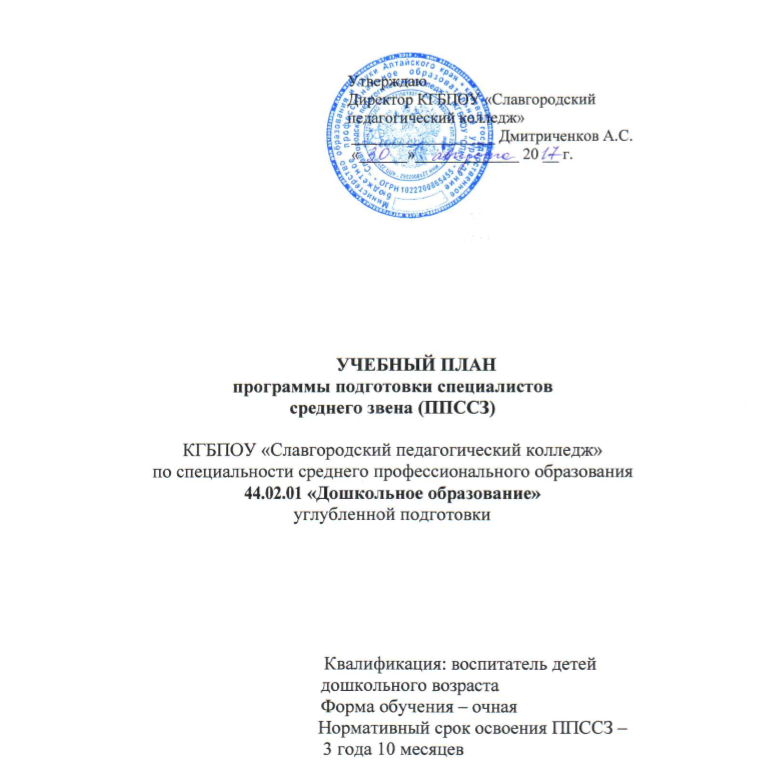 1. Пояснительная запискаНормативная база реализации программы подготовки специалистов среднего звенаНастоящий учебный план программы подготовки специалистов среднего звена КГБПОУ «Славгородский педагогический колледж» разработан на основе федерального государственного образовательного стандарта по специальности 44.02.01 «Дошкольное образование» среднего профессионального образования (далее – СПО), утвержденного приказом Министерства образования и науки Российской Федерации № 1351 от 27.10.2014 г. и на основе федерального государственного образовательного стандарта среднего (полного) общего образования, реализуемого в пределах программы подготовки специалистов среднего звена с учетом профиля (гуманитарный) получаемого профессионального образования.Область профессиональной деятельности выпускника: воспитание и обучение детей дошкольного возраста в дошкольных образовательных учреждениях разного вида в процессе реализации основных общеобразовательных программ дошкольного образования.Организация учебного процесса и режим занятийНачало учебных занятий – 1 сентября;Нормы учебной нагрузки обучающихся:- максимальный объем учебной нагрузки обучающихся составляет 54 академических часа в неделю;- продолжительность учебной недели – 6 дней (36-часовая недельная нагрузка).- продолжительность учебного занятия – 45 минут (1 академический час). Занятия по отдельным учебным дисциплинам, междисциплинарным курсам группируются в пары (2 академических часа с перерывом по 10 минут между занятиями).  Предусмотрен перерыв между сгруппированными занятиями, продолжительностью в 20 минут. Расписанием предусмотрена ежедневная учебная нагрузка, не превышающая 8 академических часов.1.2.3.Система оценивания качества освоения ППССЗОценка качества подготовки обучающихся и выпускников осуществляется в двух основных направлениях:-оценка уровня освоения дисциплин;-оценка компетенций обучающихся.Для юношей предусматривается оценка результатов освоения основ военной службы.Система включает шесть видов контроля качества учебных достижений студентов:-текущий контроль;-предварительная  аттестация;-текущая (семестровая) аттестация;-промежуточная аттестация (зачеты и экзамены);-контроль остаточных знаний (аттестация студентов на соответствие уровня их подготовки требованиям ФГОС СПО);-итоговый контроль (итоговая государственная аттестация).Процедуры текущего контроля знанийТекущий контроль осуществляется в течение семестра и имеет целью оперативно влиять на качество аудиторной и самостоятельной работы студентов в течение семестра. Результаты текущего контроля периодически обсуждаются на заседаниях ПЦК.Текущая аттестация является формой контроля успеваемости студентов очной формы обучения и проводится одновременно по всем дисциплинам учебного плана один раз в семестр в соответствии с графиком учебного процесса.Порядок осуществления текущего контроля учебных достижений студентов и текущей аттестации регулируется «Положением о текущем контроле знаний и промежуточной аттестации студентов КГБПОУ «Славгородский педагогический колледж».Система оценок, принятая в колледже – пятибалльная. Применяются рейтинговая и накопительная системы оценивания.1.2.4.Организация учебной и производственной практики Видами практики студентов  колледжа являются:-учебная практика для получения первичных профессиональных умений и навыков;-производственная практика (по профилю специальности для овладения целостной профессиональной деятельностью и преддипломная практика).Содержание практики определяется требованиями к результатам обучения по каждому из модулей в соответствии с ФГОС СПО по специальности, рабочими программами практик.Практика имеет целью комплексное освоение студентами всех видов профессиональной деятельности по специальности среднего профессионального образования. Учебная практика направлена на формирование у студентов практических профессиональных умений, приобретение первоначального практического опыта, реализуется в рамках профессиональных модулей  по основным видам профессиональной деятельности для последующего освоения ими общих и профессиональных компетенций по специальности.Производственная практика включает в себя следующие этапы: практика по профилю специальности и преддипломная практика.Практика по профилю специальности направлена на формирование у студентов общих и профессиональных компетенций, приобретение практического опыта и реализуется в рамках профессиональных модулей по каждому из видов профессиональной деятельности, предусмотренных ФГОС СПО по специальности.К учебной практике относятся: ознакомительная по разным видам деятельности, практика наблюдений, практика показательных уроков и занятий, полевая, подготовка к летней практике.Учебная практика проводится как в образовательных учреждениях, так и на базе педагогического колледжа; полевая – с выходом на объекты природы.Учебная практика организуется  преподавателями дисциплин профессионального цикла.Для прохождения учебной практики учебная группа делится на подгруппы не менее 7 человек. Практика наблюдений и практика показательных уроков и занятий проводятся за счет времени, отведенного на лабораторные и практические работы в процессе освоения ПМ, общепрофессиональных  дисциплин (педагогики и психологии).Производственная практика по профилю специальности проводится, как правило, в учреждениях образования на основе договоров, заключаемых между КГБПОУ  «Славгородский педагогический колледж» и образовательными учреждениями, организациями.Виды производственной практики по профилю специальности: психолого-педагогическая, практика пробных уроков и занятий, летняя практика. Содержание и организация всех видов практики представлена в программах по практике. Учебная практика и практика по профилю специальности проводятся как непрерывно, так и путем чередования с теоретическими занятиями по дням (неделям) при условии обеспечения связи между содержанием учебной практики и результатами освоения профессиональных модулей по видам профессиональной деятельности.С момента зачисления студентов в период производственной практики на рабочие места на них распространяются правила охраны труда и правила внутреннего распорядка, действующие в организации. Примерное распределение учебной и производственной практики в рамках освоения профессиональных модулей по специальности 44.02.01 «Дошкольное образование»:Программа преддипломной практики является составной частью ППССЗ СПО, обеспечивающей реализацию ФГОС СПО по специальности 44.02.01 «Дошкольное образование».Цели и задачи преддипломной практикиПреддипломная практика является завершающим этапом практической подготовки будущего воспитателя, в ходе которой осваивается многофункциональная деятельность педагога. Практика имеет целью комплексное освоение студентами всех видов профессиональной деятельности по специальности СПО 44.02.01 «Дошкольное образование».  Преддипломная практика направлена на углубление студентом первоначального профессионального опыта, развитие общих и профессиональных компетенций, проверку его готовности к самостоятельной трудовой деятельности, а также на подготовку к выполнению выпускной квалификационной работы (дипломного проекта или дипломной работы) в организациях различных организационно - правовых форм  дошкольных образовательных учреждений.Преддипломная практика проводится непрерывно после освоения учебной практики и практики по профилю специальности.На преддипломную практику студенты направляются  в  те образовательные учреждения, с которыми заключены договора оказания услуг по организации и проведению производственной практики студентов.Студент имеет возможность прохождения преддипломной практики по месту жительства  в том случае, если предоставлено ходатайство  от образовательного учреждения, подтверждающее обеспечение студента местом прохождения практики.Во время преддипломной практики студенты могут быть зачислены на вакантные должности, если работа соответствует требованиям программы преддипломной практики.Задачи преддипломной практики-организация   воспитательно-образовательной  деятельности детей на основе знаний современных воспитательно-образовательных технологий и разных типов программ;-формирование творческого мышления, индивидуального стиля профессиональной деятельности, исследовательского подхода к ней;-создание благоприятной педагогической среды для развития и образования детей;проведение самодиагностики уровня сформированности педагогических знаний и умений в процессе педагогической деятельности студента;-осуществление сотрудничеств с родителями по вопросам образования и воспитания детей;-развитие и совершенствование у будущих воспитателей  педагогических умений, педагогического сознания и профессионально-значимых качеств личности;-овладение навыками воспитательно-образовательной деятельности воспитателя, руководителя кружка в условиях городского и сельского ДОУ;-ознакомление с условиями деятельности ДОУ, педагогическим коллективом, материальным обеспечением воспитательно-образовательным процессом;-ознакомление с системой планирования воспитательно-образовательного процесса ДОУ, отдельных воспитателей;-психолого-педагогическое изучение дошкольников и коллектива;-ознакомление с работой методических объединений воспитателей детей дошкольного возраста, педагогического совета.С целью овладения видами профессиональной деятельности и соответствующими профессиональными компетенциями обучающийся в ходе преддипломной практики должен:иметь практический опыт:-планирования режимных моментов, утренней гимнастики, занятий, прогулок, закаливания, физкультурных досугов и праздников;-организации и проведения режимных моментов (умывание, одевание, питание, сон), направленных на воспитание культурно-гигиенических навыков и укрепление здоровья;-организации и проведения утренней гимнастики, занятий, прогулок, закаливающих процедур, физкультурных досугов и праздников в соответствии с возрастом детей;-организации и проведения наблюдений за изменениями в самочувствии детей во время их пребывания в образовательном учреждении;-взаимодействия с медицинским персоналом образовательного учреждения по вопросам здоровья детей;-диагностики результатов физического воспитания и развития;-наблюдения и анализа мероприятий по физическому воспитанию;-разработки предложений по коррекции процесса физического воспитания;-планирования различных видов деятельности (игровой, трудовой, продуктивной) и общения детей;-организации и проведения творческих игр (сюжетно-ролевых, строительных, театрализованных и режиссерских) и игр с правилами (подвижные и дидактические);-организации различных видов трудовой деятельности дошкольников;-организации общения дошкольников в повседневной жизни и различных видах деятельности;-организации различных видов продуктивной деятельности дошкольников;-организации и проведения развлечений;-участия в подготовке и проведении праздников в образовательном учреждении;-наблюдения и анализа игровой, трудовой, продуктивной деятельности и общения детей, организации и проведения праздников и развлечений;-наблюдения за формированием игровых, трудовых умений, развитием творческих способностей, мелкой моторики у дошкольников;-оценки продуктов детской деятельности;-разработки предложений по коррекции организации различных видов деятельности и общения детей;-определения целей и задач обучения, воспитания и развития личности дошкольника при составлении конспектов занятий, экскурсий, наблюдений;-составления конспектов занятий с учетом особенностей возраста, группы и отдельных воспитанников;-организации и проведения групповых и индивидуальных занятий по различным разделам программы;-организации и проведения наблюдений за явлениями живой и неживой природы, общественными явлениями, транспортом и т.п.;-организации и проведения экскурсий для ознакомления детей с окружающим миром;-организации и проведения коррекционной работы с детьми, имеющими трудности в обучении;-проведения диагностики и оценки результатов воспитания, обучения и развития дошкольников на занятиях с учетом возрастных и индивидуальных особенностей;-составления психолого-педагогической характеристики ребенка;-наблюдения и анализа различных видов занятий (экскурсий, наблюдений) в разных возрастных группах;-обсуждения отдельных занятий, экскурсий, наблюдений в диалоге с сокурсниками, руководителем педагогической практики, воспитателями, разработки предложений по их коррекции;-осуществления самоанализа различных видов занятий (экскурсий, наблюдений);-оформления документации-планирования работы с родителями (лицами, их заменяющими);-наблюдения за детьми и обсуждения с родителями достижений и трудностей в развитии ребенка;-определения целей и задач работы с отдельной семьей по результатам наблюдений за ребенком, изучения особенностей семейного воспитания;-взаимодействия с администрацией образовательного учреждения, воспитателями, музыкальным работником, руководителем физического воспитания, медицинским работником и другими сотрудниками;-руководства работой помощника воспитателя;-анализа и разработки учебно-методических материалов (рабочих программ, учебно-тематических планов) на основе примерных и вариативных;-участия в создании предметно-развивающей среды;-изучения и анализа педагогической и методической литературы по проблемам дошкольного образования;-оформления портфолио педагогических достижений;-презентации педагогических разработок в виде отчетов, рефератов, выступлений;-участия в исследовательской и проектной деятельности.Количество часов на преддипломную практикуВсего –  4 недели, т.е. 144 часа.Результаты освоения педагогической практикиАттестация по итогам производственной практики проводится с учетом (или на основании) результатов, подтверждаемых документами соответствующих организаций. Результаты прохождения преддипломной практики представляются студентом в образовательное учреждение и учитываются при итоговой аттестации.Практика завершается оценкой студентом освоенных общих и профессиональных компетенций (заполняет рейтинг-лист).Наименование разделов программы преддипломной практики1 раздел. Организация мероприятий, направленных на укрепление здоровья ребенка и его физического развития.2 раздел. Организация различных видов деятельности и общения детей.3 раздел. Организация занятий по основным общеобразовательным программам дошкольного образования.4 раздел. Методическая работа.	5 раздел. Работа с родителями.	6 раздел. Ведение  документации.7 раздел. Проведение исследовательской работы.	1.2.5. Консультации. Предусмотренное учебным планом количество часов на консультации – 100 часов в год (на 1 группу). В начале каждого учебного семестра составляется график консультаций для студентов:-по практике;-по учебным дисциплинам, в том числе для слабоуспевающих студентов;-по подготовке к написанию и защите курсовых работ, выпускных квалификационных работ.Время и сроки проведения каникул:- зимние каникулы – 2 недели с 29.12 по 06.01  и с 26.01. по 01.02- летние каникулы – 9-10 недель с 29.06 по 31.08Реализация основных профессиональных образовательных программ обеспечивается доступом каждого обучающегося к базам данных и библиотечным фондам, сформированным в соответствии с полным перечнем дисциплин (модулей) основной профессиональной образовательной программы. Для организации самостоятельной подготовки обучающиеся обеспечены доступом к сети Интернет. Каждый обучающийся обеспечен не менее чем одним учебным печатным и/или электронным изданием по каждой дисциплине профессионального цикла и одним учебно-методическим печатным и/или электронным изданием по каждому междисциплинарному курсу (включая электронные базы периодических изданий).Библиотечный фонд укомплектован печатными и/или электронными изданиями основной и дополнительной учебной литературы по дисциплинам всех циклов, изданными за последние 5 лет.1.3. Общеобразовательный цикл Общеобразовательный цикл основной профессиональной образовательной программы сформирован в соответствии с Разъяснениями по реализации федерального государственного образовательного стандарта среднего (полного) общего образования (профильное обучение) в пределах основных профессиональных образовательных программ среднего профессионального образования, формируемых на основе федерального государственного образовательного стандарта среднего профессионального образования. Освоение программы среднего общего образования в рамках основной профессиональной образовательной программы осуществляется с учетом требований, определенных приказом Минобрнауки России от 14.06.2013 г. № 464 «Порядок организации и осуществления образовательной деятельности по образовательным программам среднего профессионального образования», приказом Минобрнауки России от 17 мая 2012 г. № 413 "Об утверждении федерального государственного образовательного стандарта среднего (полного) общего образования", приказом Минобрнауки России от 29 декабря 2014 г. № 1645 "О внесении изменений в приказ Министерства образования и науки Российской Федерации от 17 мая 2012 г. № 413 "Об утверждении федерального государственного образовательного стандарта среднего (полного) общего образования", требований ФГОС СОО, письмом Министерства образования и науки Российской Федерации от 17 марта 2015 г. № 06-259"О направлении доработанных рекомендаций по организации получения среднего общего образования в пределах освоения образовательных программ СПО на базе основного общего образования с учетом требований Федеральных государственных образовательных стандартов и получаемой профессии или специальности среднего профессионального образования". В учебном плане предусмотрено выполнение обучающимися индивидуального проекта.1.4. Формирование вариативной части ППССЗВновь введенные образовательным учреждением элементы ППССЗ – учебные дисциплины, МДК и профессиональные модули продолжают перечень и индексацию элементов, зафиксированных в ФГОС СПО и рабочих учебных планах. При обозначении дополнительных элементов, введенных за счет вариативной части, литера «В» в цифро-буквенных кодах не используется.Использование вариативной части основной профессиональной образовательной программы обусловлено введением новых профессиональных компетенций в соответствии с запросами работодателей к уровню подготовленности специалиста и интересами обучающихся. Введение нового ПМ (вида деятельности) направлено на реализацию новых профессиональных компетенций ПК 6.1.- ПК 6.8. в соответствии с возросшими требованиями к специалистам дошкольного образования, которые должны владеть навыками работы с детьми, имеющими отклонения в умственном и речевом развитии и навыками развития творческих способностей дошкольников. Профессиональные компетенции по ПМ 06:1.5. Порядок аттестации обучающихся.           Порядок и периодичность промежуточной аттестации обучающихся определяется графиком учебного процесса, в котором предусмотрено 7 недель сессии на весь период обучения согласно требованиям ФГОС СПО и  Разъяснениям по реализации федерального государственного образовательного стандарта среднего (полного) общего образования (профильное обучение) в пределах основных профессиональных образовательных программ среднего профессионального образования. Все экзамены (квалификационные) проводятся в период проведения сессий, за исключением  ЭК по профессиональному модулю 02 Организация различных видов деятельности и общения детей, который проводится в осенний период за счет часов практики. Выбор  форм и их количество определяется содержанием модуля, утверждается на заседании предметно-цикловой комиссии и доводится до сведения студентов в начале изучения модуля, но не позднее, чем за 3 месяца до начала экзамена.Промежуточная аттестация является основной в организации контроля учебной работы студентов за семестр и проводится с целью определения соответствия уровня подготовки специалистов требованиям ФГОС СПО, полноты и прочности теоретических знаний,  уровня сформированности практических умений.Контроль остаточных знаний студентов (аттестация на соответствие уровня их подготовки требованиям ФГОС СПО) проводится с целью получения информации о качестве подготовки специалистов и соответствии ее уровня требованиям ФГОС СПО; определения уровня   имеющихся  у   студентов   остаточных   знаний   по   дисциплинам,   изученным на предыдущих курсах Форма и порядок проведения аттестации определены в «Положении о контроле остаточных знаний студентов».Итоговая аттестация выпускников колледжа является обязательной и осуществляется после освоения основной профессиональной образовательной программы по специальности и осуществляется государственной аттестационной комиссией в соответствии с «Положением о государственной итоговой аттестации выпускников СПК». Форма государственной (итоговой) аттестации (ГИА), установленная ФГОС СПО по специальности - подготовка  и защита выпускной квалификационной работы. Порядок  подготовки и проведения ГИА определяется Программой ГИА и Положением о выпускной квалификационной работе.Система оценок, принятая в колледже – пятибалльная. 1.6. Регламент по организации периодического обновления ППССЗ и составляющих ее документовППССЗ по специальности рассматривается и утверждается на педагогическом совете ежегодно до начала учебного года. ППССЗ по специальности рассматривается  на методическом совете ежегодно не позднее чем за 1 месяц до окончания  учебного года с целью корректировки в части ее вариативной составляющей и / или по решению ПЦК (или других структурных подразделений) в целях совершенствования программы. Документы, являющиеся ее составляющей, обновляются соответственно в зависимости от изменений ППССЗ.Выпускник, успешно освоивший ППССЗ, имеет возможность продолжить свое образование по профилю полученной специальности   в учреждениях  ВПО.На основе данной образовательной программы могут быть созданы программы дополнительного профессионального образования.3.План учебного процесса по специальности  44.02.01 «Дошкольное образование» - 15 группа 2017-2021 у.г.3.План учебного процесса по специальности  44.02.01 «Дошкольное образование» - 15 группа 2016-2020 у.г.3.План учебного процесса по специальности  44.02.01 «Дошкольное образование» (35,45группы)ПМВид практикиСеместрКоличество недельПМ 01 Организация мероприятий, направленных на укрепление здоровья ребенка и его физического развитияУП31ПМ 01 Организация мероприятий, направленных на укрепление здоровья ребенка и его физического развитияПП42ПМ 02 Организация различных видов деятельности и общения детейУП61ПМ 02 Организация различных видов деятельности и общения детейУП (подготовка к лету)61ПМ 02 Организация различных видов деятельности и общения детейПП63ПМ 02 Организация различных видов деятельности и общения детейПП (летняя)63ПМ 03 Организация занятий по основным общеобразовательным программамУП51ПМ 03 Организация занятий по основным общеобразовательным программамПП5,66ПМ 04 Взаимодействие с родителями и сотрудниками образовательного учрежденияУП7 (Р)1ПМ 04 Взаимодействие с родителями и сотрудниками образовательного учрежденияПП81ПМ 05 Методическое обеспечение образовательного процессаУП7 (Р)1ПМ 05 Методическое обеспечение образовательного процессаПП81ПМ 06-1 Организация коррекционной работы с детьми дошкольного возраста с нарушениями интеллекта и речиПМ 06-2 Организация изостудии в ДОУПП81Итого:23ПК 6.1.Планировать различные виды деятельности и общения детей с ограниченными возможностями здоровья в течение дняПК 6.2.Организовывать игровую и продуктивную деятельность (рисование, лепка, аппликация, конструирование), посильный труд и самообслуживание, общение детей раннего и дошкольного возраста с ограниченными возможностями здоровьяПК 6.3.Организовывать и проводить праздники и развлечения для детей раннего и дошкольного возраста с ограниченными возможностями здоровьяПК 6.4.Анализировать процесс и результаты организации различных видов деятельности и общения детей с ограниченными возможностями здоровья ПК 6.5.Определять цели и задачи, планировать занятия с детьми дошкольного возраста с ограниченными возможностями здоровьяПК 6.6.Проводить занятияПК 6.7.Осуществлять педагогический контроль, оценивать процесс и результаты обучения дошкольников с ограниченными возможностями здоровьяПК 6.8.Анализировать проведенные занятияИндексНаименование циклов, дисциплин, профессиональных модулей, МДК, практикФормы промежуточной аттестацииУчебная нагрузка обучающихся (час.)Учебная нагрузка обучающихся (час.)Учебная нагрузка обучающихся (час.)Учебная нагрузка обучающихся (час.)Учебная нагрузка обучающихся (час.)Распределение обязательной учебной нагрузки (включая обязательную аудиторную нагрузку и все виды практики в составе профессиональных модулей) по курсам и семестрам(час. в семестр)Распределение обязательной учебной нагрузки (включая обязательную аудиторную нагрузку и все виды практики в составе профессиональных модулей) по курсам и семестрам(час. в семестр)Распределение обязательной учебной нагрузки (включая обязательную аудиторную нагрузку и все виды практики в составе профессиональных модулей) по курсам и семестрам(час. в семестр)Распределение обязательной учебной нагрузки (включая обязательную аудиторную нагрузку и все виды практики в составе профессиональных модулей) по курсам и семестрам(час. в семестр)Распределение обязательной учебной нагрузки (включая обязательную аудиторную нагрузку и все виды практики в составе профессиональных модулей) по курсам и семестрам(час. в семестр)Распределение обязательной учебной нагрузки (включая обязательную аудиторную нагрузку и все виды практики в составе профессиональных модулей) по курсам и семестрам(час. в семестр)Распределение обязательной учебной нагрузки (включая обязательную аудиторную нагрузку и все виды практики в составе профессиональных модулей) по курсам и семестрам(час. в семестр)Распределение обязательной учебной нагрузки (включая обязательную аудиторную нагрузку и все виды практики в составе профессиональных модулей) по курсам и семестрам(час. в семестр)ИндексНаименование циклов, дисциплин, профессиональных модулей, МДК, практикФормы промежуточной аттестациимаксимальнаясамостоятельная учебная работа ОбязательнаяОбязательнаяОбязательнаяI курсI курсII курсII курсIII курсIII курсIV курсIV курсИндексНаименование циклов, дисциплин, профессиональных модулей, МДК, практикФормы промежуточной аттестациимаксимальнаясамостоятельная учебная работа всего занятийв т. ч. в т. ч. ИндексНаименование циклов, дисциплин, профессиональных модулей, МДК, практикФормы промежуточной аттестациимаксимальнаясамостоятельная учебная работа всего занятийлаб. и практ. занятийкурсовых работ (проектов)1 сем.       20 недель2 сем.       19 недель3 сем.       19 недель4 сем.       19 недель5 сем.      19 недель6 сем.       16 недель7 сем.       16 недель8 сем.       11 недель123456789101112131415160.00Общеобразовательные учебные дисциплины0, 9, 321067021404677720684000000ОБД.00Базовые учебные дисциплины0, 8, 11170390780429400380000000ОУД.01Иностранный языкК, ДЗ1755811711560(3)57(3)000000ОУД.02Математика К, Э2347815658 80(4)76(4)000000ОУД.03Физическая культураЗ, ДЗ176 59 11710260(3)57(3)000000ОУД.04Основы безопасности жизнедеятельностиК, ДЗ11739782040(2)38(2)000000ОУД.05Информатика  - , ДЗ11739786940(2)38(2)000000ОУД.06ЕстествознаниеДЗ, ДЗ176591172960(3)57(3)000000Физика- , ДЗ862957857(3)000000ХимияДЗ, -451530430(1,5)000000БиологияДЗ, -4515301730(1,5)000000ОУД.07География-, ДЗ11739783040(2)38(2)000000ОУД.08Экология-, ДЗ581939620(1)19(1)000000ОДП.00Профильные учебные дисциплины0,2,2936312624248320304000000ОУД.09Русский языкК, Э175581178060(3)57(3)000000ОУД.10Литература-, ДЗ (C)2939819526100(5)95(5)000000ОУД.11История-, ДЗ2347815610280(4)76(4)000000ОУД.12Обществознание  -, Э234781564080(4)76(4)000000Обязательная часть циклов ППССЗ9,17,1446361545309114626(12)00684608532400504363ОГСЭ.00Общий гуманитарный и социально-экономический цикл3, 3, 196232164143200133152766412888ОГСЭ.01Основы философии-/ДЗ74175780019(1)38 (2)0000ОГСЭ.02Психология общения-/ ДЗ941876440038(2)38 (2)0000ОГСЭ.03История-/ДЗ681454800000032(2)22(2)ОГСЭ.04Иностранный язык-/-/-/-/Э233551781720038(2)38(2)38(2)32(2)32(2)0ОГСЭ.05Физическая культураЗ/З/З/З/З/ДЗ4002002001960038(2)38(2)38(2)32(2)32(2)22(2)ОГСЭ.06Русский язык и культура речи-/ДЗ931776400000032(2)44(4)00ЕН.00Математический и общий естественнонаучный цикл 0,2,0199661331000076570000ЕН.01Математика-/ДЗ852857240038(2)19(1)0000ЕН.02Информатика и ИКТ-/ДЗ1143876760038(2)38(2)0000П.00Профессиональный цикл 6,12,13(6-К)3475115823179306(12)00475399456336376275ОП.00Общепрофессиональные дисциплины 4, 2,2874291583237002091713800165ОП.01Педагогика-/ Э1434895420057(3)38(2)0000ОП.02Психология-/-/Э1424795480038(2)57(3)0000ОП.03Возрастная физиология, анатомия и гигиена-/Э1143876260038(2)38(2)0000ОП.04Правовое обеспечение профессиональной деятельности-/ДЗ82275514000000055(5)ОП.05Теоретические основы дошкольного образованияДЗ /-571938120038(2)00000ОП.06Безопасность жизнедеятельности/ДЗ1143876480038 (2)38(2)0000ОП.07Основы эффективного трудоустройства-/ З8227556000000055(5)ОП.08Основы учебно-исследовательской  деятельности студентовЗ /-57193835000038 (2)000ОП.09Психологический тренинг «Целеполагание и построение жизненной перспективы»-/З3311220000000022 (2)ОП.10Современные образовательные технологии в дошкольной образовательной организации-/З5017336000033(3)ПМ.00Профессиональные модули2,10,11(6-К)260186717346936(12)00266228418336376110ПМ.01Организация мероприятий, направленных на укрепление здоровья ребенка и его физического развития1,1,1(ЭК)314105209600020900000МДК.01.01Медико-биологические и социальные основы здоровьяДЗ/- (интегр.)862957100057(3)00000МДК.01.02Теоретические и методические основы физического воспитания и развития детей раннего и дошкольного возрастаДЗ/-(интегр.)171571141800114 (6)00000МДК.01.03Практикум по совершенствованию двигательных умений и навыковЗ/-571938320038(2)00000УП.01.00Учебная практика00УП.01.01Ознакомительная (ОО)003600000ПП.01.00Производственная практика по профилю специальности00076 (4)0000ПМ.02Организация различных видов деятельности и общение детей 1,4,3(ЭК)648216 432207000030412800МДК.02.01Теоретические и методологические основы игровой деятельности детей раннего и дошкольного возрастаДЗ/-86295718000057 (3)000МДК.02.02Теоретические и методические основы организации трудовой деятельности дошкольниковДЗ/-85285724000057(3)000МДК.02.03Теоретические и методические основы организации продуктивных видов деятельности детей дошкольного возраста-/ДЗ133448932000057 (3)32(2)00МДК.02.04Практикум по художественной обработке материалов и изобразительному искусству-/ДЗ134458981000057 (3)32(2)00МДК.02.05Теория и методика музыкального воспитания с практикумом-/ДЗ105357038000038(2)32(2)00МДК.02.06Психолого-педагогические основы организации общения детей дошкольного возраста-/Э105357014000038(2)32(2)00УП.02.00Учебная практика0072УП.О2.01Практика наблюдений и показательных видов деятельности0036УП.02.02Подготовка к летней практике (ОО)0036ПП.02.00Производственная практика по профилю специальности00222ПП.02.01Практика пробных видов  деятельности00144(9)ПП.02.02Летняя практика (Х)00108ПМ.03Организация занятий по основным общеобразовательным программам дошкольного образования0,4.1 (ЭК)64621543116800572281143200МДК.03.01.Теоретические основы организации обучения в разных возрастных группах ДЗ /-812857220057(3)00000МДК.03.02Теория и методика  развития речи у детей-/ДЗ213671336200095(5)38 (2)000МДК.03.03Теория и методика  экологического образования дошкольников-/ ДЗ171571143200057 (3)57 (3)000МДК.03.04Теория и методика математического развития-/-/ Э184631275200076 (4)19(1)32 (2)00УП.03.00Учебная практика0036ПП.03.00Производственная практика по профилю специальности00152 (8)32(2)ПМ.04Взаимодействие с родителями и сотрудниками образовательного учреждения0,0,2 (ЭК)96326430000000640МДК 04.01Теоретические и методические основы взаимодействия воспитателя с родителями  и сотрудниками дошкольного образовательного учреждения/Э9632643000000064(4)0УП.04.00Учебная практика0036ПП.04.00Производственная практика по профилю специальности0040(2,5)ПМ.05Методическое обеспечение образовательного процесса0,0,2 (ЭК)120408030000000800МДК 05.01Теоретические и прикладные аспекты методической работы воспитателя детей дошкольного возрастаДЗ /-12040803000000080(5)УП.05.00Учебная практика36ПП.05.00Производственная практика по профилю специальности0032(2) ПМ 06-1Организация коррекционной работы с детьми дошкольного возраста с нарушениями интеллекта и речи0,1,2(ЭК)77725951819800000176 (11)232(14,5)110 (10)МДК. 06-1. 01.Основы коррекционной педагогики и психологии -/Э/-963264250000048(3)16(1)0МДК.  06-1.  02.Медико-биологические основы обучения и воспитания детей с ограниченными возможностями здоровья-/Э/- (интегрирован с МДК06-1.01.)18060120500000064(4)56(3,5)0МДК. 06-1. 03.Обучение и организация различных видов деятельности и общения детей с ограниченными возможностями здоровья-/-/ ДЗ5011673341230000064(4)160(10)110 (10) ПМ 06-2Организация работы изостудии в дошкольном образовательном учреждении0,1,2(ЭК)77725951819800000176 (11)232(14,5)110 (10)МДК. 06-2. 01.Теория и методика организации изостудии в ДОУ-/Э/-963264250000048(3)16(1)0МДК. 06-2. 02.Подготовка руководителя изостудии в области изобразительного и дпи-/-/ ДЗ68122745417300000128(8)216 (13,5)110(10)УП.06.00Учебная практика00ПП.06.00Производственная практика по профилю специальности0033(3)Итого по циклам (обязательная и вариативная части ОПОП)4636(4644)1545(1548)3091 (3096)1462 (1462)00684608532400504363П.00Практика833(828)00367618835614433УП.00Учебная практика21600360367272ПП.00Практика по профилю специальности617 0761522847233ПДППреддипломная практика4 недГИА.00Государственная (итоговая) аттестация6 недВсего 11/23/136742(6750)2247(2250)4495(4500)1871(1871)6(12)720684684608532400504363Консультации на учебную группу по 100 часов в год (всего 400 час)5050505050505050Консультации на учебную группу по 100 часов в год (всего * час.)Государственная (итоговая) аттестация1. Программа углубленной подготовки 1.1. Выпускная квалификационная работа в форме:дипломной работы, дипломного проекта (выбрать)Выполнение дипломной работы (проекта) с 18.05.  по 14.06.  (всего 4 нед.)Защита дипломной работы (проекта) с 15.06.  по 28.06.  (всего 2 нед.)1.2. Государственные экзамены (при их наличии) – N, перечислить наименования:-Консультации на учебную группу по 100 часов в год (всего * час.)Государственная (итоговая) аттестация1. Программа углубленной подготовки 1.1. Выпускная квалификационная работа в форме:дипломной работы, дипломного проекта (выбрать)Выполнение дипломной работы (проекта) с 18.05.  по 14.06.  (всего 4 нед.)Защита дипломной работы (проекта) с 15.06.  по 28.06.  (всего 2 нед.)1.2. Государственные экзамены (при их наличии) – N, перечислить наименования:-Консультации на учебную группу по 100 часов в год (всего * час.)Государственная (итоговая) аттестация1. Программа углубленной подготовки 1.1. Выпускная квалификационная работа в форме:дипломной работы, дипломного проекта (выбрать)Выполнение дипломной работы (проекта) с 18.05.  по 14.06.  (всего 4 нед.)Защита дипломной работы (проекта) с 15.06.  по 28.06.  (всего 2 нед.)1.2. Государственные экзамены (при их наличии) – N, перечислить наименования:-Консультации на учебную группу по 100 часов в год (всего * час.)Государственная (итоговая) аттестация1. Программа углубленной подготовки 1.1. Выпускная квалификационная работа в форме:дипломной работы, дипломного проекта (выбрать)Выполнение дипломной работы (проекта) с 18.05.  по 14.06.  (всего 4 нед.)Защита дипломной работы (проекта) с 15.06.  по 28.06.  (всего 2 нед.)1.2. Государственные экзамены (при их наличии) – N, перечислить наименования:-Консультации на учебную группу по 100 часов в год (всего * час.)Государственная (итоговая) аттестация1. Программа углубленной подготовки 1.1. Выпускная квалификационная работа в форме:дипломной работы, дипломного проекта (выбрать)Выполнение дипломной работы (проекта) с 18.05.  по 14.06.  (всего 4 нед.)Защита дипломной работы (проекта) с 15.06.  по 28.06.  (всего 2 нед.)1.2. Государственные экзамены (при их наличии) – N, перечислить наименования:-Всегодисциплин и МДКдисциплин и МДК12121513121098Консультации на учебную группу по 100 часов в год (всего * час.)Государственная (итоговая) аттестация1. Программа углубленной подготовки 1.1. Выпускная квалификационная работа в форме:дипломной работы, дипломного проекта (выбрать)Выполнение дипломной работы (проекта) с 18.05.  по 14.06.  (всего 4 нед.)Защита дипломной работы (проекта) с 15.06.  по 28.06.  (всего 2 нед.)1.2. Государственные экзамены (при их наличии) – N, перечислить наименования:-Консультации на учебную группу по 100 часов в год (всего * час.)Государственная (итоговая) аттестация1. Программа углубленной подготовки 1.1. Выпускная квалификационная работа в форме:дипломной работы, дипломного проекта (выбрать)Выполнение дипломной работы (проекта) с 18.05.  по 14.06.  (всего 4 нед.)Защита дипломной работы (проекта) с 15.06.  по 28.06.  (всего 2 нед.)1.2. Государственные экзамены (при их наличии) – N, перечислить наименования:-Консультации на учебную группу по 100 часов в год (всего * час.)Государственная (итоговая) аттестация1. Программа углубленной подготовки 1.1. Выпускная квалификационная работа в форме:дипломной работы, дипломного проекта (выбрать)Выполнение дипломной работы (проекта) с 18.05.  по 14.06.  (всего 4 нед.)Защита дипломной работы (проекта) с 15.06.  по 28.06.  (всего 2 нед.)1.2. Государственные экзамены (при их наличии) – N, перечислить наименования:-Консультации на учебную группу по 100 часов в год (всего * час.)Государственная (итоговая) аттестация1. Программа углубленной подготовки 1.1. Выпускная квалификационная работа в форме:дипломной работы, дипломного проекта (выбрать)Выполнение дипломной работы (проекта) с 18.05.  по 14.06.  (всего 4 нед.)Защита дипломной работы (проекта) с 15.06.  по 28.06.  (всего 2 нед.)1.2. Государственные экзамены (при их наличии) – N, перечислить наименования:-Консультации на учебную группу по 100 часов в год (всего * час.)Государственная (итоговая) аттестация1. Программа углубленной подготовки 1.1. Выпускная квалификационная работа в форме:дипломной работы, дипломного проекта (выбрать)Выполнение дипломной работы (проекта) с 18.05.  по 14.06.  (всего 4 нед.)Защита дипломной работы (проекта) с 15.06.  по 28.06.  (всего 2 нед.)1.2. Государственные экзамены (при их наличии) – N, перечислить наименования:-Всегоучебной практикиучебной практики003603672720Консультации на учебную группу по 100 часов в год (всего * час.)Государственная (итоговая) аттестация1. Программа углубленной подготовки 1.1. Выпускная квалификационная работа в форме:дипломной работы, дипломного проекта (выбрать)Выполнение дипломной работы (проекта) с 18.05.  по 14.06.  (всего 4 нед.)Защита дипломной работы (проекта) с 15.06.  по 28.06.  (всего 2 нед.)1.2. Государственные экзамены (при их наличии) – N, перечислить наименования:-Консультации на учебную группу по 100 часов в год (всего * час.)Государственная (итоговая) аттестация1. Программа углубленной подготовки 1.1. Выпускная квалификационная работа в форме:дипломной работы, дипломного проекта (выбрать)Выполнение дипломной работы (проекта) с 18.05.  по 14.06.  (всего 4 нед.)Защита дипломной работы (проекта) с 15.06.  по 28.06.  (всего 2 нед.)1.2. Государственные экзамены (при их наличии) – N, перечислить наименования:-Консультации на учебную группу по 100 часов в год (всего * час.)Государственная (итоговая) аттестация1. Программа углубленной подготовки 1.1. Выпускная квалификационная работа в форме:дипломной работы, дипломного проекта (выбрать)Выполнение дипломной работы (проекта) с 18.05.  по 14.06.  (всего 4 нед.)Защита дипломной работы (проекта) с 15.06.  по 28.06.  (всего 2 нед.)1.2. Государственные экзамены (при их наличии) – N, перечислить наименования:-Консультации на учебную группу по 100 часов в год (всего * час.)Государственная (итоговая) аттестация1. Программа углубленной подготовки 1.1. Выпускная квалификационная работа в форме:дипломной работы, дипломного проекта (выбрать)Выполнение дипломной работы (проекта) с 18.05.  по 14.06.  (всего 4 нед.)Защита дипломной работы (проекта) с 15.06.  по 28.06.  (всего 2 нед.)1.2. Государственные экзамены (при их наличии) – N, перечислить наименования:-Консультации на учебную группу по 100 часов в год (всего * час.)Государственная (итоговая) аттестация1. Программа углубленной подготовки 1.1. Выпускная квалификационная работа в форме:дипломной работы, дипломного проекта (выбрать)Выполнение дипломной работы (проекта) с 18.05.  по 14.06.  (всего 4 нед.)Защита дипломной работы (проекта) с 15.06.  по 28.06.  (всего 2 нед.)1.2. Государственные экзамены (при их наличии) – N, перечислить наименования:-Всегопроизводств. практикипроизводств. практики000761522847233Консультации на учебную группу по 100 часов в год (всего * час.)Государственная (итоговая) аттестация1. Программа углубленной подготовки 1.1. Выпускная квалификационная работа в форме:дипломной работы, дипломного проекта (выбрать)Выполнение дипломной работы (проекта) с 18.05.  по 14.06.  (всего 4 нед.)Защита дипломной работы (проекта) с 15.06.  по 28.06.  (всего 2 нед.)1.2. Государственные экзамены (при их наличии) – N, перечислить наименования:-Консультации на учебную группу по 100 часов в год (всего * час.)Государственная (итоговая) аттестация1. Программа углубленной подготовки 1.1. Выпускная квалификационная работа в форме:дипломной работы, дипломного проекта (выбрать)Выполнение дипломной работы (проекта) с 18.05.  по 14.06.  (всего 4 нед.)Защита дипломной работы (проекта) с 15.06.  по 28.06.  (всего 2 нед.)1.2. Государственные экзамены (при их наличии) – N, перечислить наименования:-Консультации на учебную группу по 100 часов в год (всего * час.)Государственная (итоговая) аттестация1. Программа углубленной подготовки 1.1. Выпускная квалификационная работа в форме:дипломной работы, дипломного проекта (выбрать)Выполнение дипломной работы (проекта) с 18.05.  по 14.06.  (всего 4 нед.)Защита дипломной работы (проекта) с 15.06.  по 28.06.  (всего 2 нед.)1.2. Государственные экзамены (при их наличии) – N, перечислить наименования:-Консультации на учебную группу по 100 часов в год (всего * час.)Государственная (итоговая) аттестация1. Программа углубленной подготовки 1.1. Выпускная квалификационная работа в форме:дипломной работы, дипломного проекта (выбрать)Выполнение дипломной работы (проекта) с 18.05.  по 14.06.  (всего 4 нед.)Защита дипломной работы (проекта) с 15.06.  по 28.06.  (всего 2 нед.)1.2. Государственные экзамены (при их наличии) – N, перечислить наименования:-Консультации на учебную группу по 100 часов в год (всего * час.)Государственная (итоговая) аттестация1. Программа углубленной подготовки 1.1. Выпускная квалификационная работа в форме:дипломной работы, дипломного проекта (выбрать)Выполнение дипломной работы (проекта) с 18.05.  по 14.06.  (всего 4 нед.)Защита дипломной работы (проекта) с 15.06.  по 28.06.  (всего 2 нед.)1.2. Государственные экзамены (при их наличии) – N, перечислить наименования:-Всегопреддипломн. практикипреддипломн. практики00000004нКонсультации на учебную группу по 100 часов в год (всего * час.)Государственная (итоговая) аттестация1. Программа углубленной подготовки 1.1. Выпускная квалификационная работа в форме:дипломной работы, дипломного проекта (выбрать)Выполнение дипломной работы (проекта) с 18.05.  по 14.06.  (всего 4 нед.)Защита дипломной работы (проекта) с 15.06.  по 28.06.  (всего 2 нед.)1.2. Государственные экзамены (при их наличии) – N, перечислить наименования:-Консультации на учебную группу по 100 часов в год (всего * час.)Государственная (итоговая) аттестация1. Программа углубленной подготовки 1.1. Выпускная квалификационная работа в форме:дипломной работы, дипломного проекта (выбрать)Выполнение дипломной работы (проекта) с 18.05.  по 14.06.  (всего 4 нед.)Защита дипломной работы (проекта) с 15.06.  по 28.06.  (всего 2 нед.)1.2. Государственные экзамены (при их наличии) – N, перечислить наименования:-Консультации на учебную группу по 100 часов в год (всего * час.)Государственная (итоговая) аттестация1. Программа углубленной подготовки 1.1. Выпускная квалификационная работа в форме:дипломной работы, дипломного проекта (выбрать)Выполнение дипломной работы (проекта) с 18.05.  по 14.06.  (всего 4 нед.)Защита дипломной работы (проекта) с 15.06.  по 28.06.  (всего 2 нед.)1.2. Государственные экзамены (при их наличии) – N, перечислить наименования:-Консультации на учебную группу по 100 часов в год (всего * час.)Государственная (итоговая) аттестация1. Программа углубленной подготовки 1.1. Выпускная квалификационная работа в форме:дипломной работы, дипломного проекта (выбрать)Выполнение дипломной работы (проекта) с 18.05.  по 14.06.  (всего 4 нед.)Защита дипломной работы (проекта) с 15.06.  по 28.06.  (всего 2 нед.)1.2. Государственные экзамены (при их наличии) – N, перечислить наименования:-Консультации на учебную группу по 100 часов в год (всего * час.)Государственная (итоговая) аттестация1. Программа углубленной подготовки 1.1. Выпускная квалификационная работа в форме:дипломной работы, дипломного проекта (выбрать)Выполнение дипломной работы (проекта) с 18.05.  по 14.06.  (всего 4 нед.)Защита дипломной работы (проекта) с 15.06.  по 28.06.  (всего 2 нед.)1.2. Государственные экзамены (при их наличии) – N, перечислить наименования:-Всегоэкзаменов (в т ч. экзаменов квалификационных)экзаменов (в т ч. экзаменов квалификационных)03040351Консультации на учебную группу по 100 часов в год (всего * час.)Государственная (итоговая) аттестация1. Программа углубленной подготовки 1.1. Выпускная квалификационная работа в форме:дипломной работы, дипломного проекта (выбрать)Выполнение дипломной работы (проекта) с 18.05.  по 14.06.  (всего 4 нед.)Защита дипломной работы (проекта) с 15.06.  по 28.06.  (всего 2 нед.)1.2. Государственные экзамены (при их наличии) – N, перечислить наименования:-Консультации на учебную группу по 100 часов в год (всего * час.)Государственная (итоговая) аттестация1. Программа углубленной подготовки 1.1. Выпускная квалификационная работа в форме:дипломной работы, дипломного проекта (выбрать)Выполнение дипломной работы (проекта) с 18.05.  по 14.06.  (всего 4 нед.)Защита дипломной работы (проекта) с 15.06.  по 28.06.  (всего 2 нед.)1.2. Государственные экзамены (при их наличии) – N, перечислить наименования:-Консультации на учебную группу по 100 часов в год (всего * час.)Государственная (итоговая) аттестация1. Программа углубленной подготовки 1.1. Выпускная квалификационная работа в форме:дипломной работы, дипломного проекта (выбрать)Выполнение дипломной работы (проекта) с 18.05.  по 14.06.  (всего 4 нед.)Защита дипломной работы (проекта) с 15.06.  по 28.06.  (всего 2 нед.)1.2. Государственные экзамены (при их наличии) – N, перечислить наименования:-Консультации на учебную группу по 100 часов в год (всего * час.)Государственная (итоговая) аттестация1. Программа углубленной подготовки 1.1. Выпускная квалификационная работа в форме:дипломной работы, дипломного проекта (выбрать)Выполнение дипломной работы (проекта) с 18.05.  по 14.06.  (всего 4 нед.)Защита дипломной работы (проекта) с 15.06.  по 28.06.  (всего 2 нед.)1.2. Государственные экзамены (при их наличии) – N, перечислить наименования:-Консультации на учебную группу по 100 часов в год (всего * час.)Государственная (итоговая) аттестация1. Программа углубленной подготовки 1.1. Выпускная квалификационная работа в форме:дипломной работы, дипломного проекта (выбрать)Выполнение дипломной работы (проекта) с 18.05.  по 14.06.  (всего 4 нед.)Защита дипломной работы (проекта) с 15.06.  по 28.06.  (всего 2 нед.)1.2. Государственные экзамены (при их наличии) – N, перечислить наименования:-Всегодифф. зачетовдифф. зачетов19454415Консультации на учебную группу по 100 часов в год (всего * час.)Государственная (итоговая) аттестация1. Программа углубленной подготовки 1.1. Выпускная квалификационная работа в форме:дипломной работы, дипломного проекта (выбрать)Выполнение дипломной работы (проекта) с 18.05.  по 14.06.  (всего 4 нед.)Защита дипломной работы (проекта) с 15.06.  по 28.06.  (всего 2 нед.)1.2. Государственные экзамены (при их наличии) – N, перечислить наименования:-Консультации на учебную группу по 100 часов в год (всего * час.)Государственная (итоговая) аттестация1. Программа углубленной подготовки 1.1. Выпускная квалификационная работа в форме:дипломной работы, дипломного проекта (выбрать)Выполнение дипломной работы (проекта) с 18.05.  по 14.06.  (всего 4 нед.)Защита дипломной работы (проекта) с 15.06.  по 28.06.  (всего 2 нед.)1.2. Государственные экзамены (при их наличии) – N, перечислить наименования:-Консультации на учебную группу по 100 часов в год (всего * час.)Государственная (итоговая) аттестация1. Программа углубленной подготовки 1.1. Выпускная квалификационная работа в форме:дипломной работы, дипломного проекта (выбрать)Выполнение дипломной работы (проекта) с 18.05.  по 14.06.  (всего 4 нед.)Защита дипломной работы (проекта) с 15.06.  по 28.06.  (всего 2 нед.)1.2. Государственные экзамены (при их наличии) – N, перечислить наименования:-Консультации на учебную группу по 100 часов в год (всего * час.)Государственная (итоговая) аттестация1. Программа углубленной подготовки 1.1. Выпускная квалификационная работа в форме:дипломной работы, дипломного проекта (выбрать)Выполнение дипломной работы (проекта) с 18.05.  по 14.06.  (всего 4 нед.)Защита дипломной работы (проекта) с 15.06.  по 28.06.  (всего 2 нед.)1.2. Государственные экзамены (при их наличии) – N, перечислить наименования:-Консультации на учебную группу по 100 часов в год (всего * час.)Государственная (итоговая) аттестация1. Программа углубленной подготовки 1.1. Выпускная квалификационная работа в форме:дипломной работы, дипломного проекта (выбрать)Выполнение дипломной работы (проекта) с 18.05.  по 14.06.  (всего 4 нед.)Защита дипломной работы (проекта) с 15.06.  по 28.06.  (всего 2 нед.)1.2. Государственные экзамены (при их наличии) – N, перечислить наименования:-Всегозачетовзачетов00101003ИндексНаименование циклов, дисциплин, профессиональных модулей, МДК, практикФормы промежуточной аттестацииУчебная нагрузка обучающихся (час.)Учебная нагрузка обучающихся (час.)Учебная нагрузка обучающихся (час.)Учебная нагрузка обучающихся (час.)Учебная нагрузка обучающихся (час.)Распределение обязательной учебной нагрузки (включая обязательную аудиторную нагрузку и все виды практики в составе профессиональных модулей) по курсам и семестрам(час. в семестр)Распределение обязательной учебной нагрузки (включая обязательную аудиторную нагрузку и все виды практики в составе профессиональных модулей) по курсам и семестрам(час. в семестр)Распределение обязательной учебной нагрузки (включая обязательную аудиторную нагрузку и все виды практики в составе профессиональных модулей) по курсам и семестрам(час. в семестр)Распределение обязательной учебной нагрузки (включая обязательную аудиторную нагрузку и все виды практики в составе профессиональных модулей) по курсам и семестрам(час. в семестр)Распределение обязательной учебной нагрузки (включая обязательную аудиторную нагрузку и все виды практики в составе профессиональных модулей) по курсам и семестрам(час. в семестр)Распределение обязательной учебной нагрузки (включая обязательную аудиторную нагрузку и все виды практики в составе профессиональных модулей) по курсам и семестрам(час. в семестр)Распределение обязательной учебной нагрузки (включая обязательную аудиторную нагрузку и все виды практики в составе профессиональных модулей) по курсам и семестрам(час. в семестр)Распределение обязательной учебной нагрузки (включая обязательную аудиторную нагрузку и все виды практики в составе профессиональных модулей) по курсам и семестрам(час. в семестр)ИндексНаименование циклов, дисциплин, профессиональных модулей, МДК, практикФормы промежуточной аттестациимаксимальнаясамостоятельная учебная работа ОбязательнаяОбязательнаяОбязательнаяI курсI курсII курсII курсIII курсIII курсIV курсIV курсИндексНаименование циклов, дисциплин, профессиональных модулей, МДК, практикФормы промежуточной аттестациимаксимальнаясамостоятельная учебная работа всего занятийв т. ч. в т. ч. ИндексНаименование циклов, дисциплин, профессиональных модулей, МДК, практикФормы промежуточной аттестациимаксимальнаясамостоятельная учебная работа всего занятийлаб. и практ. занятийкурсовых работ (проектов)1 сем.       20 недель2 сем.       19 недель3 сем.       19 недель4 сем.       19 недель5 сем.      19 недель6 сем.       16 недель7 сем.       16 недель8 сем.       11 недель123456789101112131415160.00Общеобразовательные учебные дисциплины0, 9, 321067021404677720684000000ОБД.00Базовые учебные дисциплины0, 8, 11170390780429400380000000ОУД.01Иностранный языкК, ДЗ1755811711560(3)57(3)000000ОУД.02Математика: алгебра и начала математического анализа, геометрия К, Э2347815658 80(4)76(4)000000ОУД.03Физическая культураЗ, ДЗ176 59 11710260(3)57(3)000000ОУД.04Основы безопасности жизнедеятельностиК, ДЗ11739782040(2)38(2)000000ОУД.05Информатика  - , ДЗ11739786940(2)38(2)000000ОУД.06ЕстествознаниеДЗ, ДЗ176591172960(3)57(3)000000Физика- , ДЗ862957857(3)000000ХимияДЗ, -451530430(1,5)000000БиологияДЗ, -4515301730(1,5)000000ОУД.07География-, ДЗ11739783040(2)38(2)000000ОУД.08Экология-, ДЗ581939620(1)19(1)000000ОДП.00Профильные учебные дисциплины0,2,2936312624248320304000000ОУД.09Русский языкК, Э175581178060(3)57(3)000000ОУД.10Литература-, ДЗ (C)2939819526100(5)95(5)000000ОУД.11История-, ДЗ2347815610280(4)76(4)000000ОУД.12Обществознание  -, Э234781564080(4)76(4)000000Обязательная часть циклов ППССЗ9,17,1446361545309114626(12)00684608532400504363ОГСЭ.00Общий гуманитарный и социально-экономический цикл3, 3, 196232164143200133152766412888ОГСЭ.01Основы философии-/ДЗ74175780019(1)38 (2)0000ОГСЭ.02Психология общения-/ ДЗ941876440038(2)38 (2)0000ОГСЭ.03История-/ДЗ681454800000032(2)22(2)ОГСЭ.04Иностранный язык-/-/-/-/Э233551781720038(2)38(2)38(2)32(2)32(2)0ОГСЭ.05Физическая культураЗ/З/З/З/З/ДЗ4002002001960038(2)38(2)38(2)32(2)32(2)22(2)ОГСЭ.06Русский язык и культура речи-/ДЗ931776400000032(2)44(4)00ЕН.00Математический и общий естественнонаучный цикл 0,2,0199661331000076570000ЕН.01Математика-/ДЗ852857240038(2)19(1)0000ЕН.02Информатика и ИКТ-/ДЗ1143876760038(2)38(2)0000П.00Профессиональный цикл 6,12,13(6-К)3475115823179306(12)00475399456336376275ОП.00Общепрофессиональные дисциплины 4, 2,2874291583237002091713800165ОП.01Педагогика-/ Э1434895420057(3)38(2)0000ОП.02Психология-/-/Э1424795480038(2)57(3)0000ОП.03Возрастная физиология, анатомия и гигиена-/Э1143876260038(2)38(2)0000ОП.04Правовое обеспечение профессиональной деятельности-/ДЗ82275514000000055(5)ОП.05Теоретические основы дошкольного образованияДЗ /-571938120038(2)00000ОП.06Безопасность жизнедеятельности/ДЗ1143876480038 (2)38(2)0000ОП.07Основы эффективного трудоустройства-/ З8227556000000055(5)ОП.08Основы учебно-исследовательской  деятельности студентовЗ /-57193835000038 (2)000ОП.09Психологический тренинг «Целеполагание и построение жизненной перспективы»-/З3311220000000022 (2)ОП.10Современные образовательные технологии в дошкольной образовательной организации-/З5017336000033(3)ПМ.00Профессиональные модули2,10,11(6-К)260186717346936(12)00266228418336376110ПМ.01Организация мероприятий, направленных на укрепление здоровья ребенка и его физического развития1,1,1(ЭК)314105209600020900000МДК.01.01Медико-биологические и социальные основы здоровьяДЗ/- (интегр.)862957100057(3)00000МДК.01.02Теоретические и методические основы физического воспитания и развития детей раннего и дошкольного возрастаДЗ/-(интегр.)171571141800114 (6)00000МДК.01.03Практикум по совершенствованию двигательных умений и навыковЗ/-571938320038(2)00000УП.01.00Учебная практика00УП.01.01Ознакомительная (ОО)003600000ПП.01.00Производственная практика по профилю специальности00076 (4)0000ПМ.02Организация различных видов деятельности и общение детей 1,4,3(ЭК)648216 432207000030412800МДК.02.01Теоретические и методологические основы игровой деятельности детей раннего и дошкольного возрастаДЗ/-86295718000057 (3)000МДК.02.02Теоретические и методические основы организации трудовой деятельности дошкольниковДЗ/-85285724000057(3)000МДК.02.03Теоретические и методические основы организации продуктивных видов деятельности детей дошкольного возраста-/ДЗ133448932000057 (3)32(2)00МДК.02.04Практикум по художественной обработке материалов и изобразительному искусству-/ДЗ134458981000057 (3)32(2)00МДК.02.05Теория и методика музыкального воспитания с практикумом-/ДЗ105357038000038(2)32(2)00МДК.02.06Психолого-педагогические основы организации общения детей дошкольного возраста-/Э105357014000038(2)32(2)00УП.02.00Учебная практика0072УП.О2.01Практика наблюдений и показательных видов деятельности0036УП.02.02Подготовка к летней практике (ОО)0036ПП.02.00Производственная практика по профилю специальности00222ПП.02.01Практика пробных видов  деятельности00144(9)ПП.02.02Летняя практика (Х)00108ПМ.03Организация занятий по основным общеобразовательным программам дошкольного образования0,4.1 (ЭК)64621543116800572281143200МДК.03.01.Теоретические основы организации обучения в разных возрастных группах ДЗ /-812857220057(3)00000МДК.03.02Теория и методика  развития речи у детей-/ДЗ213671336200095(5)38 (2)000МДК.03.03Теория и методика  экологического образования дошкольников-/ ДЗ171571143200057 (3)57 (3)000МДК.03.04Теория и методика математического развития-/-/ Э184631275200076 (4)19(1)32 (2)00УП.03.00Учебная практика0036ПП.03.00Производственная практика по профилю специальности00152 (8)32(2)ПМ.04Взаимодействие с родителями и сотрудниками образовательного учреждения0,0,2 (ЭК)96326430000000640МДК 04.01Теоретические и методические основы взаимодействия воспитателя с родителями  и сотрудниками дошкольного образовательного учреждения/Э9632643000000064(4)0УП.04.00Учебная практика0036ПП.04.00Производственная практика по профилю специальности0040(2,5)ПМ.05Методическое обеспечение образовательного процесса0,0,2 (ЭК)120408030000000800МДК 05.01Теоретические и прикладные аспекты методической работы воспитателя детей дошкольного возрастаДЗ /-12040803000000080(5)УП.05.00Учебная практика36ПП.05.00Производственная практика по профилю специальности0032(2) ПМ 06-1Организация коррекционной работы с детьми дошкольного возраста с нарушениями интеллекта и речи0,1,2(ЭК)77725951819800000176 (11)232(14,5)110 (10)МДК. 06-1. 01.Основы коррекционной педагогики и психологии -/Э/-963264250000048(3)16(1)0МДК.  06-1.  02.Медико-биологические основы обучения и воспитания детей с ограниченными возможностями здоровья-/Э/- (интегрирован с МДК06-1.01.)18060120500000064(4)56(3,5)0МДК. 06-1. 03.Обучение и организация различных видов деятельности и общения детей с ограниченными возможностями здоровья-/-/ ДЗ5011673341230000064(4)160(10)110 (10) ПМ 06-2Организация работы изостудии в дошкольном образовательном учреждении0,1,2(ЭК)77725951819800000176 (11)232(14,5)110 (10)МДК. 06-2. 01.Теория и методика организации изостудии в ДОУ-/Э/-963264250000048(3)16(1)0МДК. 06-2. 02.Подготовка руководителя изостудии в области изобразительного и дпи-/-/ ДЗ68122745417300000128(8)216 (13,5)110(10)УП.06.00Учебная практика00ПП.06.00Производственная практика по профилю специальности0033(3)Итого по циклам (обязательная и вариативная части ОПОП)4636(4644)1545(1548)3091 (3096)1462 (1462)00684608532400504363П.00Практика833(828)00367618835614433УП.00Учебная практика21600360367272ПП.00Практика по профилю специальности617 0761522847233ПДППреддипломная практика4 недГИА.00Государственная (итоговая) аттестация6 недВсего 11/23/136742(6750)2247(2250)4495(4500)1871(1871)6(12)720684684608532400504363Консультации на учебную группу по 100 часов в год (всего 400 час)5050505050505050Консультации на учебную группу по 100 часов в год (всего * час.)Государственная (итоговая) аттестация1. Программа углубленной подготовки 1.1. Выпускная квалификационная работа в форме:дипломной работы, дипломного проекта (выбрать)Выполнение дипломной работы (проекта) с 18.05.  по 14.06.  (всего 4 нед.)Защита дипломной работы (проекта) с 15.06.  по 28.06.  (всего 2 нед.)1.2. Государственные экзамены (при их наличии) – N, перечислить наименования:-Консультации на учебную группу по 100 часов в год (всего * час.)Государственная (итоговая) аттестация1. Программа углубленной подготовки 1.1. Выпускная квалификационная работа в форме:дипломной работы, дипломного проекта (выбрать)Выполнение дипломной работы (проекта) с 18.05.  по 14.06.  (всего 4 нед.)Защита дипломной работы (проекта) с 15.06.  по 28.06.  (всего 2 нед.)1.2. Государственные экзамены (при их наличии) – N, перечислить наименования:-Консультации на учебную группу по 100 часов в год (всего * час.)Государственная (итоговая) аттестация1. Программа углубленной подготовки 1.1. Выпускная квалификационная работа в форме:дипломной работы, дипломного проекта (выбрать)Выполнение дипломной работы (проекта) с 18.05.  по 14.06.  (всего 4 нед.)Защита дипломной работы (проекта) с 15.06.  по 28.06.  (всего 2 нед.)1.2. Государственные экзамены (при их наличии) – N, перечислить наименования:-Консультации на учебную группу по 100 часов в год (всего * час.)Государственная (итоговая) аттестация1. Программа углубленной подготовки 1.1. Выпускная квалификационная работа в форме:дипломной работы, дипломного проекта (выбрать)Выполнение дипломной работы (проекта) с 18.05.  по 14.06.  (всего 4 нед.)Защита дипломной работы (проекта) с 15.06.  по 28.06.  (всего 2 нед.)1.2. Государственные экзамены (при их наличии) – N, перечислить наименования:-Консультации на учебную группу по 100 часов в год (всего * час.)Государственная (итоговая) аттестация1. Программа углубленной подготовки 1.1. Выпускная квалификационная работа в форме:дипломной работы, дипломного проекта (выбрать)Выполнение дипломной работы (проекта) с 18.05.  по 14.06.  (всего 4 нед.)Защита дипломной работы (проекта) с 15.06.  по 28.06.  (всего 2 нед.)1.2. Государственные экзамены (при их наличии) – N, перечислить наименования:-Всегодисциплин и МДКдисциплин и МДК12121513121098Консультации на учебную группу по 100 часов в год (всего * час.)Государственная (итоговая) аттестация1. Программа углубленной подготовки 1.1. Выпускная квалификационная работа в форме:дипломной работы, дипломного проекта (выбрать)Выполнение дипломной работы (проекта) с 18.05.  по 14.06.  (всего 4 нед.)Защита дипломной работы (проекта) с 15.06.  по 28.06.  (всего 2 нед.)1.2. Государственные экзамены (при их наличии) – N, перечислить наименования:-Консультации на учебную группу по 100 часов в год (всего * час.)Государственная (итоговая) аттестация1. Программа углубленной подготовки 1.1. Выпускная квалификационная работа в форме:дипломной работы, дипломного проекта (выбрать)Выполнение дипломной работы (проекта) с 18.05.  по 14.06.  (всего 4 нед.)Защита дипломной работы (проекта) с 15.06.  по 28.06.  (всего 2 нед.)1.2. Государственные экзамены (при их наличии) – N, перечислить наименования:-Консультации на учебную группу по 100 часов в год (всего * час.)Государственная (итоговая) аттестация1. Программа углубленной подготовки 1.1. Выпускная квалификационная работа в форме:дипломной работы, дипломного проекта (выбрать)Выполнение дипломной работы (проекта) с 18.05.  по 14.06.  (всего 4 нед.)Защита дипломной работы (проекта) с 15.06.  по 28.06.  (всего 2 нед.)1.2. Государственные экзамены (при их наличии) – N, перечислить наименования:-Консультации на учебную группу по 100 часов в год (всего * час.)Государственная (итоговая) аттестация1. Программа углубленной подготовки 1.1. Выпускная квалификационная работа в форме:дипломной работы, дипломного проекта (выбрать)Выполнение дипломной работы (проекта) с 18.05.  по 14.06.  (всего 4 нед.)Защита дипломной работы (проекта) с 15.06.  по 28.06.  (всего 2 нед.)1.2. Государственные экзамены (при их наличии) – N, перечислить наименования:-Консультации на учебную группу по 100 часов в год (всего * час.)Государственная (итоговая) аттестация1. Программа углубленной подготовки 1.1. Выпускная квалификационная работа в форме:дипломной работы, дипломного проекта (выбрать)Выполнение дипломной работы (проекта) с 18.05.  по 14.06.  (всего 4 нед.)Защита дипломной работы (проекта) с 15.06.  по 28.06.  (всего 2 нед.)1.2. Государственные экзамены (при их наличии) – N, перечислить наименования:-Всегоучебной практикиучебной практики003603672720Консультации на учебную группу по 100 часов в год (всего * час.)Государственная (итоговая) аттестация1. Программа углубленной подготовки 1.1. Выпускная квалификационная работа в форме:дипломной работы, дипломного проекта (выбрать)Выполнение дипломной работы (проекта) с 18.05.  по 14.06.  (всего 4 нед.)Защита дипломной работы (проекта) с 15.06.  по 28.06.  (всего 2 нед.)1.2. Государственные экзамены (при их наличии) – N, перечислить наименования:-Консультации на учебную группу по 100 часов в год (всего * час.)Государственная (итоговая) аттестация1. Программа углубленной подготовки 1.1. Выпускная квалификационная работа в форме:дипломной работы, дипломного проекта (выбрать)Выполнение дипломной работы (проекта) с 18.05.  по 14.06.  (всего 4 нед.)Защита дипломной работы (проекта) с 15.06.  по 28.06.  (всего 2 нед.)1.2. Государственные экзамены (при их наличии) – N, перечислить наименования:-Консультации на учебную группу по 100 часов в год (всего * час.)Государственная (итоговая) аттестация1. Программа углубленной подготовки 1.1. Выпускная квалификационная работа в форме:дипломной работы, дипломного проекта (выбрать)Выполнение дипломной работы (проекта) с 18.05.  по 14.06.  (всего 4 нед.)Защита дипломной работы (проекта) с 15.06.  по 28.06.  (всего 2 нед.)1.2. Государственные экзамены (при их наличии) – N, перечислить наименования:-Консультации на учебную группу по 100 часов в год (всего * час.)Государственная (итоговая) аттестация1. Программа углубленной подготовки 1.1. Выпускная квалификационная работа в форме:дипломной работы, дипломного проекта (выбрать)Выполнение дипломной работы (проекта) с 18.05.  по 14.06.  (всего 4 нед.)Защита дипломной работы (проекта) с 15.06.  по 28.06.  (всего 2 нед.)1.2. Государственные экзамены (при их наличии) – N, перечислить наименования:-Консультации на учебную группу по 100 часов в год (всего * час.)Государственная (итоговая) аттестация1. Программа углубленной подготовки 1.1. Выпускная квалификационная работа в форме:дипломной работы, дипломного проекта (выбрать)Выполнение дипломной работы (проекта) с 18.05.  по 14.06.  (всего 4 нед.)Защита дипломной работы (проекта) с 15.06.  по 28.06.  (всего 2 нед.)1.2. Государственные экзамены (при их наличии) – N, перечислить наименования:-Всегопроизводств. практикипроизводств. практики000761522847233Консультации на учебную группу по 100 часов в год (всего * час.)Государственная (итоговая) аттестация1. Программа углубленной подготовки 1.1. Выпускная квалификационная работа в форме:дипломной работы, дипломного проекта (выбрать)Выполнение дипломной работы (проекта) с 18.05.  по 14.06.  (всего 4 нед.)Защита дипломной работы (проекта) с 15.06.  по 28.06.  (всего 2 нед.)1.2. Государственные экзамены (при их наличии) – N, перечислить наименования:-Консультации на учебную группу по 100 часов в год (всего * час.)Государственная (итоговая) аттестация1. Программа углубленной подготовки 1.1. Выпускная квалификационная работа в форме:дипломной работы, дипломного проекта (выбрать)Выполнение дипломной работы (проекта) с 18.05.  по 14.06.  (всего 4 нед.)Защита дипломной работы (проекта) с 15.06.  по 28.06.  (всего 2 нед.)1.2. Государственные экзамены (при их наличии) – N, перечислить наименования:-Консультации на учебную группу по 100 часов в год (всего * час.)Государственная (итоговая) аттестация1. Программа углубленной подготовки 1.1. Выпускная квалификационная работа в форме:дипломной работы, дипломного проекта (выбрать)Выполнение дипломной работы (проекта) с 18.05.  по 14.06.  (всего 4 нед.)Защита дипломной работы (проекта) с 15.06.  по 28.06.  (всего 2 нед.)1.2. Государственные экзамены (при их наличии) – N, перечислить наименования:-Консультации на учебную группу по 100 часов в год (всего * час.)Государственная (итоговая) аттестация1. Программа углубленной подготовки 1.1. Выпускная квалификационная работа в форме:дипломной работы, дипломного проекта (выбрать)Выполнение дипломной работы (проекта) с 18.05.  по 14.06.  (всего 4 нед.)Защита дипломной работы (проекта) с 15.06.  по 28.06.  (всего 2 нед.)1.2. Государственные экзамены (при их наличии) – N, перечислить наименования:-Консультации на учебную группу по 100 часов в год (всего * час.)Государственная (итоговая) аттестация1. Программа углубленной подготовки 1.1. Выпускная квалификационная работа в форме:дипломной работы, дипломного проекта (выбрать)Выполнение дипломной работы (проекта) с 18.05.  по 14.06.  (всего 4 нед.)Защита дипломной работы (проекта) с 15.06.  по 28.06.  (всего 2 нед.)1.2. Государственные экзамены (при их наличии) – N, перечислить наименования:-Всегопреддипломн. практикипреддипломн. практики00000004нКонсультации на учебную группу по 100 часов в год (всего * час.)Государственная (итоговая) аттестация1. Программа углубленной подготовки 1.1. Выпускная квалификационная работа в форме:дипломной работы, дипломного проекта (выбрать)Выполнение дипломной работы (проекта) с 18.05.  по 14.06.  (всего 4 нед.)Защита дипломной работы (проекта) с 15.06.  по 28.06.  (всего 2 нед.)1.2. Государственные экзамены (при их наличии) – N, перечислить наименования:-Консультации на учебную группу по 100 часов в год (всего * час.)Государственная (итоговая) аттестация1. Программа углубленной подготовки 1.1. Выпускная квалификационная работа в форме:дипломной работы, дипломного проекта (выбрать)Выполнение дипломной работы (проекта) с 18.05.  по 14.06.  (всего 4 нед.)Защита дипломной работы (проекта) с 15.06.  по 28.06.  (всего 2 нед.)1.2. Государственные экзамены (при их наличии) – N, перечислить наименования:-Консультации на учебную группу по 100 часов в год (всего * час.)Государственная (итоговая) аттестация1. Программа углубленной подготовки 1.1. Выпускная квалификационная работа в форме:дипломной работы, дипломного проекта (выбрать)Выполнение дипломной работы (проекта) с 18.05.  по 14.06.  (всего 4 нед.)Защита дипломной работы (проекта) с 15.06.  по 28.06.  (всего 2 нед.)1.2. Государственные экзамены (при их наличии) – N, перечислить наименования:-Консультации на учебную группу по 100 часов в год (всего * час.)Государственная (итоговая) аттестация1. Программа углубленной подготовки 1.1. Выпускная квалификационная работа в форме:дипломной работы, дипломного проекта (выбрать)Выполнение дипломной работы (проекта) с 18.05.  по 14.06.  (всего 4 нед.)Защита дипломной работы (проекта) с 15.06.  по 28.06.  (всего 2 нед.)1.2. Государственные экзамены (при их наличии) – N, перечислить наименования:-Консультации на учебную группу по 100 часов в год (всего * час.)Государственная (итоговая) аттестация1. Программа углубленной подготовки 1.1. Выпускная квалификационная работа в форме:дипломной работы, дипломного проекта (выбрать)Выполнение дипломной работы (проекта) с 18.05.  по 14.06.  (всего 4 нед.)Защита дипломной работы (проекта) с 15.06.  по 28.06.  (всего 2 нед.)1.2. Государственные экзамены (при их наличии) – N, перечислить наименования:-Всегоэкзаменов (в т ч. экзаменов квалификационных)экзаменов (в т ч. экзаменов квалификационных)03040351Консультации на учебную группу по 100 часов в год (всего * час.)Государственная (итоговая) аттестация1. Программа углубленной подготовки 1.1. Выпускная квалификационная работа в форме:дипломной работы, дипломного проекта (выбрать)Выполнение дипломной работы (проекта) с 18.05.  по 14.06.  (всего 4 нед.)Защита дипломной работы (проекта) с 15.06.  по 28.06.  (всего 2 нед.)1.2. Государственные экзамены (при их наличии) – N, перечислить наименования:-Консультации на учебную группу по 100 часов в год (всего * час.)Государственная (итоговая) аттестация1. Программа углубленной подготовки 1.1. Выпускная квалификационная работа в форме:дипломной работы, дипломного проекта (выбрать)Выполнение дипломной работы (проекта) с 18.05.  по 14.06.  (всего 4 нед.)Защита дипломной работы (проекта) с 15.06.  по 28.06.  (всего 2 нед.)1.2. Государственные экзамены (при их наличии) – N, перечислить наименования:-Консультации на учебную группу по 100 часов в год (всего * час.)Государственная (итоговая) аттестация1. Программа углубленной подготовки 1.1. Выпускная квалификационная работа в форме:дипломной работы, дипломного проекта (выбрать)Выполнение дипломной работы (проекта) с 18.05.  по 14.06.  (всего 4 нед.)Защита дипломной работы (проекта) с 15.06.  по 28.06.  (всего 2 нед.)1.2. Государственные экзамены (при их наличии) – N, перечислить наименования:-Консультации на учебную группу по 100 часов в год (всего * час.)Государственная (итоговая) аттестация1. Программа углубленной подготовки 1.1. Выпускная квалификационная работа в форме:дипломной работы, дипломного проекта (выбрать)Выполнение дипломной работы (проекта) с 18.05.  по 14.06.  (всего 4 нед.)Защита дипломной работы (проекта) с 15.06.  по 28.06.  (всего 2 нед.)1.2. Государственные экзамены (при их наличии) – N, перечислить наименования:-Консультации на учебную группу по 100 часов в год (всего * час.)Государственная (итоговая) аттестация1. Программа углубленной подготовки 1.1. Выпускная квалификационная работа в форме:дипломной работы, дипломного проекта (выбрать)Выполнение дипломной работы (проекта) с 18.05.  по 14.06.  (всего 4 нед.)Защита дипломной работы (проекта) с 15.06.  по 28.06.  (всего 2 нед.)1.2. Государственные экзамены (при их наличии) – N, перечислить наименования:-Всегодифф. зачетовдифф. зачетов19454415Консультации на учебную группу по 100 часов в год (всего * час.)Государственная (итоговая) аттестация1. Программа углубленной подготовки 1.1. Выпускная квалификационная работа в форме:дипломной работы, дипломного проекта (выбрать)Выполнение дипломной работы (проекта) с 18.05.  по 14.06.  (всего 4 нед.)Защита дипломной работы (проекта) с 15.06.  по 28.06.  (всего 2 нед.)1.2. Государственные экзамены (при их наличии) – N, перечислить наименования:-Консультации на учебную группу по 100 часов в год (всего * час.)Государственная (итоговая) аттестация1. Программа углубленной подготовки 1.1. Выпускная квалификационная работа в форме:дипломной работы, дипломного проекта (выбрать)Выполнение дипломной работы (проекта) с 18.05.  по 14.06.  (всего 4 нед.)Защита дипломной работы (проекта) с 15.06.  по 28.06.  (всего 2 нед.)1.2. Государственные экзамены (при их наличии) – N, перечислить наименования:-Консультации на учебную группу по 100 часов в год (всего * час.)Государственная (итоговая) аттестация1. Программа углубленной подготовки 1.1. Выпускная квалификационная работа в форме:дипломной работы, дипломного проекта (выбрать)Выполнение дипломной работы (проекта) с 18.05.  по 14.06.  (всего 4 нед.)Защита дипломной работы (проекта) с 15.06.  по 28.06.  (всего 2 нед.)1.2. Государственные экзамены (при их наличии) – N, перечислить наименования:-Консультации на учебную группу по 100 часов в год (всего * час.)Государственная (итоговая) аттестация1. Программа углубленной подготовки 1.1. Выпускная квалификационная работа в форме:дипломной работы, дипломного проекта (выбрать)Выполнение дипломной работы (проекта) с 18.05.  по 14.06.  (всего 4 нед.)Защита дипломной работы (проекта) с 15.06.  по 28.06.  (всего 2 нед.)1.2. Государственные экзамены (при их наличии) – N, перечислить наименования:-Консультации на учебную группу по 100 часов в год (всего * час.)Государственная (итоговая) аттестация1. Программа углубленной подготовки 1.1. Выпускная квалификационная работа в форме:дипломной работы, дипломного проекта (выбрать)Выполнение дипломной работы (проекта) с 18.05.  по 14.06.  (всего 4 нед.)Защита дипломной работы (проекта) с 15.06.  по 28.06.  (всего 2 нед.)1.2. Государственные экзамены (при их наличии) – N, перечислить наименования:-Всегозачетовзачетов00101003ИндексНаименование циклов, дисциплин, профессиональных модулей, МДК, практикФормы промежуточной аттестацииУчебная нагрузка обучающихся (час.)Учебная нагрузка обучающихся (час.)Учебная нагрузка обучающихся (час.)Учебная нагрузка обучающихся (час.)Учебная нагрузка обучающихся (час.)Распределение обязательной учебной нагрузки (включая обязательную аудиторную нагрузку и все виды практики в составе профессиональных модулей) по курсам и семестрам(час. в семестр)Распределение обязательной учебной нагрузки (включая обязательную аудиторную нагрузку и все виды практики в составе профессиональных модулей) по курсам и семестрам(час. в семестр)Распределение обязательной учебной нагрузки (включая обязательную аудиторную нагрузку и все виды практики в составе профессиональных модулей) по курсам и семестрам(час. в семестр)Распределение обязательной учебной нагрузки (включая обязательную аудиторную нагрузку и все виды практики в составе профессиональных модулей) по курсам и семестрам(час. в семестр)Распределение обязательной учебной нагрузки (включая обязательную аудиторную нагрузку и все виды практики в составе профессиональных модулей) по курсам и семестрам(час. в семестр)Распределение обязательной учебной нагрузки (включая обязательную аудиторную нагрузку и все виды практики в составе профессиональных модулей) по курсам и семестрам(час. в семестр)Распределение обязательной учебной нагрузки (включая обязательную аудиторную нагрузку и все виды практики в составе профессиональных модулей) по курсам и семестрам(час. в семестр)Распределение обязательной учебной нагрузки (включая обязательную аудиторную нагрузку и все виды практики в составе профессиональных модулей) по курсам и семестрам(час. в семестр)ИндексНаименование циклов, дисциплин, профессиональных модулей, МДК, практикФормы промежуточной аттестациимаксимальнаясамостоятельная учебная работа ОбязательнаяОбязательнаяОбязательнаяI курсI курсII курсII курсIII курсIII курсIV курсIV курсИндексНаименование циклов, дисциплин, профессиональных модулей, МДК, практикФормы промежуточной аттестациимаксимальнаясамостоятельная учебная работа всего занятийв т. ч. в т. ч. ИндексНаименование циклов, дисциплин, профессиональных модулей, МДК, практикФормы промежуточной аттестациимаксимальнаясамостоятельная учебная работа всего занятийлаб. и практ. занятийкурсовых работ (проектов)1 сем.       19 недель2 сем.       20 недель3 сем.       19 недель4 сем.       19 недель5 сем.      19 недель6 сем.       16 недель7 сем.       16 недель8 сем.       11 недель12345678910111213141516О.00Общеобразовательный циклNЗ/NДЗ/NЭ210670214047066847002000000ОДб.00Базовые дисциплины1346449897451437460000000ОДБ.01Иностранный языкДЗ/Э14042989838(2)60(3)000000ОДБ.02ОбществознаниеДЗ/Э16851117057(3)60(3)000000ОДБ.03МатематикаДЗ/Э168511172657(3)60(3)000000ОДБ.04Информатика и ИКТ/ДЗ13841979757(3)40(2)000000ОДБ.05ГеографияЗ/ДЗ1103278838(2)40(2)000000ОДБ.06ЕстествознаниеЗ/ДЗ227711563676(4)80(4)000000ОДБ.07МХКЗ5112393919(1)20(1)000000ОДБ.08Физическая культураЗ/ДЗ23411711711757(3)60(3)000000ОДБ.09Основы безопасности жизнедеятельностиЗ/ДЗ11032783038(2)40(2)000000ОДп.00Профильные дисциплины7602535072552472402000000ОДП.01Русский языкДЗ/Э1765911711757(3)60(3)000000ОДП.02ЛитератураЗ/ ДЗ234781566676(4)80(4)000000ОДП.03БиологияЗ/ Э175581173657(3)60(3)000000ОДП.04История ДЗ/Э175581173657(3)40(2)20(1)00000Обязательная часть циклов ППССЗ9,17,1446361545309114626(12)020664608532400504363ОГСЭ.00Общий гуманитарный и социально-экономический цикл3, 3, 196232164143200133152766412888ОГСЭ.01Основы философии-/ДЗ74175780019(1)38 (2)0000ОГСЭ.02Психология общения-/ ДЗ941876440038(2)38 (2)0000ОГСЭ.03История-/ДЗ681454800000032(2)22(2)ОГСЭ.04Иностранный язык-/-/-/-/Э233551781720038(2)38(2)38(2)32(2)32(2)0ОГСЭ.05Физическая культураЗ/З/З/З/З/ДЗ4002002001960038(2)38(2)38(2)32(2)32(2)22(2)ОГСЭ.06Русский язык и культура речи-/ДЗ931776400000032(2)44(4)00ЕН.00Математический и общий естественнонаучный цикл 0,2,0199661331000076570000ЕН.01Математика-/ДЗ852857240038(2)19(1)0000ЕН.02Информатика и ИКТ-/ДЗ1143876760038(2)38(2)0000П.00Профессиональный цикл 6,12,13(6-К)3475115823179306(12)020455399456336376275ОП.00Общепрофессиональные дисциплины 4, 2,28742915832370201891713800165ОП.01Педагогика-/ Э1434895420057(3)38(2)0000ОП.02Психология-/-/Э142479548020(1)18(1)57(3)0000ОП.03Возрастная физиология, анатомия и гигиена-/Э1143876260038(2)38(2)0000ОП.04Правовое обеспечение профессиональной деятельности-/ДЗ82275514000000055(5)ОП.05Теоретические основы дошкольного образованияДЗ /-571938120038(2)00000ОП.06Безопасность жизнедеятельности/ДЗ1143876480038 (2)38(2)0000ОП.07Основы эффективного трудоустройства-/ З8227556000000055(5)ОП.08Основы учебно-исследовательской  деятельности студентовЗ /-57193835000038 (2)000ОП.09Психологический тренинг «Целеполагание и построение жизненной перспективы»-/З3311220000000022 (2)ОП.10Современные образовательные технологии в дошкольной образовательной организации-/З5017336000033(3)ПМ.00Профессиональные модули2,10,11(6-К)260186717346936(12)00266228418336376110ПМ.01Организация мероприятий, направленных на укрепление здоровья ребенка и его физического развития1,1,1(ЭК)314105209600020900000МДК.01.01Медико-биологические и социальные основы здоровьяДЗ/- (интегр.)862957100057(3)00000МДК.01.02Теоретические и методические основы физического воспитания и развития детей раннего и дошкольного возрастаДЗ/-(интегр.)171571141800114 (6)00000МДК.01.03Практикум по совершенствованию двигательных умений и навыковЗ/-571938320038(2)00000УП.01.00Учебная практика00УП.01.01Ознакомительная (ОО)003600000ПП.01.00Производственная практика по профилю специальности00076 (4)0000ПМ.02Организация различных видов деятельности и общение детей 1,4,3(ЭК)648216 432207000030412800МДК.02.01Теоретические и методологические основы игровой деятельности детей раннего и дошкольного возрастаДЗ/-86295718000057 (3)000МДК.02.02Теоретические и методические основы организации трудовой деятельности дошкольниковДЗ/-85285724000057(3)000МДК.02.03Теоретические и методические основы организации продуктивных видов деятельности детей дошкольного возраста-/ДЗ133448932000057 (3)32(2)00МДК.02.04Практикум по художественной обработке материалов и изобразительному искусству-/ДЗ134458981000057 (3)32(2)00МДК.02.05Теория и методика музыкального воспитания с практикумом-/ДЗ105357038000038(2)32(2)00МДК.02.06Психолого-педагогические основы организации общения детей дошкольного возраста-/Э105357014000038(2)32(2)00УП.02.00Учебная практика0072УП.О2.01Практика наблюдений и показательных видов деятельности0036УП.02.02Подготовка к летней практике (ОО)0036ПП.02.00Производственная практика по профилю специальности00222ПП.02.01Практика пробных видов  деятельности00144(9)ПП.02.02Летняя практика (Х)00108ПМ.03Организация занятий по основным общеобразовательным программам дошкольного образования0,4.1 (ЭК)64621543116800572281143200МДК.03.01.Теоретические основы организации обучения в разных возрастных группах ДЗ /-852857220057(3)00000МДК.03.02Теория и методика  развития речи у детей-/ДЗ200671336200095(5)38 (2)000МДК.03.03Теория и методика  экологического образования дошкольников-/ ДЗ171571143200057 (3)57 (3)000МДК.03.04Теория и методика математического развития-/-/ Э190631275200076 (4)19(1)32 (2)00УП.03.00Учебная практика0036ПП.03.00Производственная практика по профилю специальности00152 (8)32(2)ПМ.04Взаимодействие с родителями и сотрудниками образовательного учреждения0,0,2 (ЭК)96326430000000640МДК 04.01Теоретические и методические основы взаимодействия воспитателя с родителями  и сотрудниками дошкольного образовательного учреждения/Э9632643000000064(4)0УП.04.00Учебная практика0036ПП.04.00Производственная практика по профилю специальности0040(2,5)ПМ.05Методическое обеспечение образовательного процесса0,0,2 (ЭК)120408030000000800МДК 05.01Теоретические и прикладные аспекты методической работы воспитателя детей дошкольного возрастаДЗ /-12040803000000080(5)УП.05.00Учебная практика36ПП.05.00Производственная практика по профилю специальности0032(2) ПМ 06-1Организация коррекционной работы с детьми дошкольного возраста с нарушениями интеллекта и речи0,1,2(ЭК)77725951819800000176 (11)232(14,5)110 (10)МДК. 06-1. 01.Основы коррекционной педагогики и психологии -/Э/-963264250000048(3)16(1)0МДК.  06-1.  02.Медико-биологические основы обучения и воспитания детей с ограниченными возможностями здоровья-/Э/- (интегрирован с МДК06-1.01.)18060120500000064(4)56(3,5)0МДК. 06-1. 03.Обучение и организация различных видов деятельности и общения детей с ограниченными возможностями здоровья-/-/ ДЗ5011673341230000064(4)160(10)110 (10) ПМ 06-2Организация работы изостудии в дошкольном образовательном учреждении0,1,2(ЭК)77725951819800000176 (11)232(14,5)110 (10)МДК. 06-2. 01.Теория и методика организации изостудии в ДОУ-/Э/-963264250000048(3)16(1)0МДК. 06-2. 02.Подготовка руководителя изостудии в области изобразительного и дпи-/-/ ДЗ68122745417300000128(8)216 (13,5)110(10)УП.06.00Учебная практика00ПП.06.00Производственная практика по профилю специальности0033(3)Итого по циклам (обязательная и вариативная части ОПОП)4636(4644)1545(1548)3091 (3096)1462 (1462)00684608532400504363П.00Практика833(828)00367618835614433УП.00Учебная практика21600360367272ПП.00Практика по профилю специальности617 0761522847233ПДППреддипломная практика4 недГИА.00Государственная (итоговая) аттестация6 недВсего 11/23/136742(6750)2247(2250)4495(4500)1871(1871)6(12)720684684608532400504363Консультации на учебную группу по 100 часов в год (всего 400 час)5050505050505050Консультации на учебную группу по 100 часов в год (всего * час.)Государственная (итоговая) аттестация1. Программа углубленной подготовки 1.1. Выпускная квалификационная работа в форме:дипломной работы, дипломного проекта (выбрать)Выполнение дипломной работы (проекта) с 18.05.  по 14.06.  (всего 4 нед.)Защита дипломной работы (проекта) с 15.06.  по 28.06.  (всего 2 нед.)1.2. Государственные экзамены (при их наличии) – N, перечислить наименования:-Консультации на учебную группу по 100 часов в год (всего * час.)Государственная (итоговая) аттестация1. Программа углубленной подготовки 1.1. Выпускная квалификационная работа в форме:дипломной работы, дипломного проекта (выбрать)Выполнение дипломной работы (проекта) с 18.05.  по 14.06.  (всего 4 нед.)Защита дипломной работы (проекта) с 15.06.  по 28.06.  (всего 2 нед.)1.2. Государственные экзамены (при их наличии) – N, перечислить наименования:-Консультации на учебную группу по 100 часов в год (всего * час.)Государственная (итоговая) аттестация1. Программа углубленной подготовки 1.1. Выпускная квалификационная работа в форме:дипломной работы, дипломного проекта (выбрать)Выполнение дипломной работы (проекта) с 18.05.  по 14.06.  (всего 4 нед.)Защита дипломной работы (проекта) с 15.06.  по 28.06.  (всего 2 нед.)1.2. Государственные экзамены (при их наличии) – N, перечислить наименования:-Консультации на учебную группу по 100 часов в год (всего * час.)Государственная (итоговая) аттестация1. Программа углубленной подготовки 1.1. Выпускная квалификационная работа в форме:дипломной работы, дипломного проекта (выбрать)Выполнение дипломной работы (проекта) с 18.05.  по 14.06.  (всего 4 нед.)Защита дипломной работы (проекта) с 15.06.  по 28.06.  (всего 2 нед.)1.2. Государственные экзамены (при их наличии) – N, перечислить наименования:-Консультации на учебную группу по 100 часов в год (всего * час.)Государственная (итоговая) аттестация1. Программа углубленной подготовки 1.1. Выпускная квалификационная работа в форме:дипломной работы, дипломного проекта (выбрать)Выполнение дипломной работы (проекта) с 18.05.  по 14.06.  (всего 4 нед.)Защита дипломной работы (проекта) с 15.06.  по 28.06.  (всего 2 нед.)1.2. Государственные экзамены (при их наличии) – N, перечислить наименования:-Всегодисциплин и МДКдисциплин и МДК13141613121098Консультации на учебную группу по 100 часов в год (всего * час.)Государственная (итоговая) аттестация1. Программа углубленной подготовки 1.1. Выпускная квалификационная работа в форме:дипломной работы, дипломного проекта (выбрать)Выполнение дипломной работы (проекта) с 18.05.  по 14.06.  (всего 4 нед.)Защита дипломной работы (проекта) с 15.06.  по 28.06.  (всего 2 нед.)1.2. Государственные экзамены (при их наличии) – N, перечислить наименования:-Консультации на учебную группу по 100 часов в год (всего * час.)Государственная (итоговая) аттестация1. Программа углубленной подготовки 1.1. Выпускная квалификационная работа в форме:дипломной работы, дипломного проекта (выбрать)Выполнение дипломной работы (проекта) с 18.05.  по 14.06.  (всего 4 нед.)Защита дипломной работы (проекта) с 15.06.  по 28.06.  (всего 2 нед.)1.2. Государственные экзамены (при их наличии) – N, перечислить наименования:-Консультации на учебную группу по 100 часов в год (всего * час.)Государственная (итоговая) аттестация1. Программа углубленной подготовки 1.1. Выпускная квалификационная работа в форме:дипломной работы, дипломного проекта (выбрать)Выполнение дипломной работы (проекта) с 18.05.  по 14.06.  (всего 4 нед.)Защита дипломной работы (проекта) с 15.06.  по 28.06.  (всего 2 нед.)1.2. Государственные экзамены (при их наличии) – N, перечислить наименования:-Консультации на учебную группу по 100 часов в год (всего * час.)Государственная (итоговая) аттестация1. Программа углубленной подготовки 1.1. Выпускная квалификационная работа в форме:дипломной работы, дипломного проекта (выбрать)Выполнение дипломной работы (проекта) с 18.05.  по 14.06.  (всего 4 нед.)Защита дипломной работы (проекта) с 15.06.  по 28.06.  (всего 2 нед.)1.2. Государственные экзамены (при их наличии) – N, перечислить наименования:-Консультации на учебную группу по 100 часов в год (всего * час.)Государственная (итоговая) аттестация1. Программа углубленной подготовки 1.1. Выпускная квалификационная работа в форме:дипломной работы, дипломного проекта (выбрать)Выполнение дипломной работы (проекта) с 18.05.  по 14.06.  (всего 4 нед.)Защита дипломной работы (проекта) с 15.06.  по 28.06.  (всего 2 нед.)1.2. Государственные экзамены (при их наличии) – N, перечислить наименования:-Всегоучебной практикиучебной практики003603672720Консультации на учебную группу по 100 часов в год (всего * час.)Государственная (итоговая) аттестация1. Программа углубленной подготовки 1.1. Выпускная квалификационная работа в форме:дипломной работы, дипломного проекта (выбрать)Выполнение дипломной работы (проекта) с 18.05.  по 14.06.  (всего 4 нед.)Защита дипломной работы (проекта) с 15.06.  по 28.06.  (всего 2 нед.)1.2. Государственные экзамены (при их наличии) – N, перечислить наименования:-Консультации на учебную группу по 100 часов в год (всего * час.)Государственная (итоговая) аттестация1. Программа углубленной подготовки 1.1. Выпускная квалификационная работа в форме:дипломной работы, дипломного проекта (выбрать)Выполнение дипломной работы (проекта) с 18.05.  по 14.06.  (всего 4 нед.)Защита дипломной работы (проекта) с 15.06.  по 28.06.  (всего 2 нед.)1.2. Государственные экзамены (при их наличии) – N, перечислить наименования:-Консультации на учебную группу по 100 часов в год (всего * час.)Государственная (итоговая) аттестация1. Программа углубленной подготовки 1.1. Выпускная квалификационная работа в форме:дипломной работы, дипломного проекта (выбрать)Выполнение дипломной работы (проекта) с 18.05.  по 14.06.  (всего 4 нед.)Защита дипломной работы (проекта) с 15.06.  по 28.06.  (всего 2 нед.)1.2. Государственные экзамены (при их наличии) – N, перечислить наименования:-Консультации на учебную группу по 100 часов в год (всего * час.)Государственная (итоговая) аттестация1. Программа углубленной подготовки 1.1. Выпускная квалификационная работа в форме:дипломной работы, дипломного проекта (выбрать)Выполнение дипломной работы (проекта) с 18.05.  по 14.06.  (всего 4 нед.)Защита дипломной работы (проекта) с 15.06.  по 28.06.  (всего 2 нед.)1.2. Государственные экзамены (при их наличии) – N, перечислить наименования:-Консультации на учебную группу по 100 часов в год (всего * час.)Государственная (итоговая) аттестация1. Программа углубленной подготовки 1.1. Выпускная квалификационная работа в форме:дипломной работы, дипломного проекта (выбрать)Выполнение дипломной работы (проекта) с 18.05.  по 14.06.  (всего 4 нед.)Защита дипломной работы (проекта) с 15.06.  по 28.06.  (всего 2 нед.)1.2. Государственные экзамены (при их наличии) – N, перечислить наименования:-Всегопроизводств. практикипроизводств. практики000761522847233Консультации на учебную группу по 100 часов в год (всего * час.)Государственная (итоговая) аттестация1. Программа углубленной подготовки 1.1. Выпускная квалификационная работа в форме:дипломной работы, дипломного проекта (выбрать)Выполнение дипломной работы (проекта) с 18.05.  по 14.06.  (всего 4 нед.)Защита дипломной работы (проекта) с 15.06.  по 28.06.  (всего 2 нед.)1.2. Государственные экзамены (при их наличии) – N, перечислить наименования:-Консультации на учебную группу по 100 часов в год (всего * час.)Государственная (итоговая) аттестация1. Программа углубленной подготовки 1.1. Выпускная квалификационная работа в форме:дипломной работы, дипломного проекта (выбрать)Выполнение дипломной работы (проекта) с 18.05.  по 14.06.  (всего 4 нед.)Защита дипломной работы (проекта) с 15.06.  по 28.06.  (всего 2 нед.)1.2. Государственные экзамены (при их наличии) – N, перечислить наименования:-Консультации на учебную группу по 100 часов в год (всего * час.)Государственная (итоговая) аттестация1. Программа углубленной подготовки 1.1. Выпускная квалификационная работа в форме:дипломной работы, дипломного проекта (выбрать)Выполнение дипломной работы (проекта) с 18.05.  по 14.06.  (всего 4 нед.)Защита дипломной работы (проекта) с 15.06.  по 28.06.  (всего 2 нед.)1.2. Государственные экзамены (при их наличии) – N, перечислить наименования:-Консультации на учебную группу по 100 часов в год (всего * час.)Государственная (итоговая) аттестация1. Программа углубленной подготовки 1.1. Выпускная квалификационная работа в форме:дипломной работы, дипломного проекта (выбрать)Выполнение дипломной работы (проекта) с 18.05.  по 14.06.  (всего 4 нед.)Защита дипломной работы (проекта) с 15.06.  по 28.06.  (всего 2 нед.)1.2. Государственные экзамены (при их наличии) – N, перечислить наименования:-Консультации на учебную группу по 100 часов в год (всего * час.)Государственная (итоговая) аттестация1. Программа углубленной подготовки 1.1. Выпускная квалификационная работа в форме:дипломной работы, дипломного проекта (выбрать)Выполнение дипломной работы (проекта) с 18.05.  по 14.06.  (всего 4 нед.)Защита дипломной работы (проекта) с 15.06.  по 28.06.  (всего 2 нед.)1.2. Государственные экзамены (при их наличии) – N, перечислить наименования:-Всегопреддипломн. практикипреддипломн. практики00000004нКонсультации на учебную группу по 100 часов в год (всего * час.)Государственная (итоговая) аттестация1. Программа углубленной подготовки 1.1. Выпускная квалификационная работа в форме:дипломной работы, дипломного проекта (выбрать)Выполнение дипломной работы (проекта) с 18.05.  по 14.06.  (всего 4 нед.)Защита дипломной работы (проекта) с 15.06.  по 28.06.  (всего 2 нед.)1.2. Государственные экзамены (при их наличии) – N, перечислить наименования:-Консультации на учебную группу по 100 часов в год (всего * час.)Государственная (итоговая) аттестация1. Программа углубленной подготовки 1.1. Выпускная квалификационная работа в форме:дипломной работы, дипломного проекта (выбрать)Выполнение дипломной работы (проекта) с 18.05.  по 14.06.  (всего 4 нед.)Защита дипломной работы (проекта) с 15.06.  по 28.06.  (всего 2 нед.)1.2. Государственные экзамены (при их наличии) – N, перечислить наименования:-Консультации на учебную группу по 100 часов в год (всего * час.)Государственная (итоговая) аттестация1. Программа углубленной подготовки 1.1. Выпускная квалификационная работа в форме:дипломной работы, дипломного проекта (выбрать)Выполнение дипломной работы (проекта) с 18.05.  по 14.06.  (всего 4 нед.)Защита дипломной работы (проекта) с 15.06.  по 28.06.  (всего 2 нед.)1.2. Государственные экзамены (при их наличии) – N, перечислить наименования:-Консультации на учебную группу по 100 часов в год (всего * час.)Государственная (итоговая) аттестация1. Программа углубленной подготовки 1.1. Выпускная квалификационная работа в форме:дипломной работы, дипломного проекта (выбрать)Выполнение дипломной работы (проекта) с 18.05.  по 14.06.  (всего 4 нед.)Защита дипломной работы (проекта) с 15.06.  по 28.06.  (всего 2 нед.)1.2. Государственные экзамены (при их наличии) – N, перечислить наименования:-Консультации на учебную группу по 100 часов в год (всего * час.)Государственная (итоговая) аттестация1. Программа углубленной подготовки 1.1. Выпускная квалификационная работа в форме:дипломной работы, дипломного проекта (выбрать)Выполнение дипломной работы (проекта) с 18.05.  по 14.06.  (всего 4 нед.)Защита дипломной работы (проекта) с 15.06.  по 28.06.  (всего 2 нед.)1.2. Государственные экзамены (при их наличии) – N, перечислить наименования:-Всегоэкзаменов (в т ч. экзаменов (квалификационных)экзаменов (в т ч. экзаменов (квалификационных)03040351Консультации на учебную группу по 100 часов в год (всего * час.)Государственная (итоговая) аттестация1. Программа углубленной подготовки 1.1. Выпускная квалификационная работа в форме:дипломной работы, дипломного проекта (выбрать)Выполнение дипломной работы (проекта) с 18.05.  по 14.06.  (всего 4 нед.)Защита дипломной работы (проекта) с 15.06.  по 28.06.  (всего 2 нед.)1.2. Государственные экзамены (при их наличии) – N, перечислить наименования:-Консультации на учебную группу по 100 часов в год (всего * час.)Государственная (итоговая) аттестация1. Программа углубленной подготовки 1.1. Выпускная квалификационная работа в форме:дипломной работы, дипломного проекта (выбрать)Выполнение дипломной работы (проекта) с 18.05.  по 14.06.  (всего 4 нед.)Защита дипломной работы (проекта) с 15.06.  по 28.06.  (всего 2 нед.)1.2. Государственные экзамены (при их наличии) – N, перечислить наименования:-Консультации на учебную группу по 100 часов в год (всего * час.)Государственная (итоговая) аттестация1. Программа углубленной подготовки 1.1. Выпускная квалификационная работа в форме:дипломной работы, дипломного проекта (выбрать)Выполнение дипломной работы (проекта) с 18.05.  по 14.06.  (всего 4 нед.)Защита дипломной работы (проекта) с 15.06.  по 28.06.  (всего 2 нед.)1.2. Государственные экзамены (при их наличии) – N, перечислить наименования:-Консультации на учебную группу по 100 часов в год (всего * час.)Государственная (итоговая) аттестация1. Программа углубленной подготовки 1.1. Выпускная квалификационная работа в форме:дипломной работы, дипломного проекта (выбрать)Выполнение дипломной работы (проекта) с 18.05.  по 14.06.  (всего 4 нед.)Защита дипломной работы (проекта) с 15.06.  по 28.06.  (всего 2 нед.)1.2. Государственные экзамены (при их наличии) – N, перечислить наименования:-Консультации на учебную группу по 100 часов в год (всего * час.)Государственная (итоговая) аттестация1. Программа углубленной подготовки 1.1. Выпускная квалификационная работа в форме:дипломной работы, дипломного проекта (выбрать)Выполнение дипломной работы (проекта) с 18.05.  по 14.06.  (всего 4 нед.)Защита дипломной работы (проекта) с 15.06.  по 28.06.  (всего 2 нед.)1.2. Государственные экзамены (при их наличии) – N, перечислить наименования:-Всегодифф. зачетовдифф. зачетов19454415Консультации на учебную группу по 100 часов в год (всего * час.)Государственная (итоговая) аттестация1. Программа углубленной подготовки 1.1. Выпускная квалификационная работа в форме:дипломной работы, дипломного проекта (выбрать)Выполнение дипломной работы (проекта) с 18.05.  по 14.06.  (всего 4 нед.)Защита дипломной работы (проекта) с 15.06.  по 28.06.  (всего 2 нед.)1.2. Государственные экзамены (при их наличии) – N, перечислить наименования:-Консультации на учебную группу по 100 часов в год (всего * час.)Государственная (итоговая) аттестация1. Программа углубленной подготовки 1.1. Выпускная квалификационная работа в форме:дипломной работы, дипломного проекта (выбрать)Выполнение дипломной работы (проекта) с 18.05.  по 14.06.  (всего 4 нед.)Защита дипломной работы (проекта) с 15.06.  по 28.06.  (всего 2 нед.)1.2. Государственные экзамены (при их наличии) – N, перечислить наименования:-Консультации на учебную группу по 100 часов в год (всего * час.)Государственная (итоговая) аттестация1. Программа углубленной подготовки 1.1. Выпускная квалификационная работа в форме:дипломной работы, дипломного проекта (выбрать)Выполнение дипломной работы (проекта) с 18.05.  по 14.06.  (всего 4 нед.)Защита дипломной работы (проекта) с 15.06.  по 28.06.  (всего 2 нед.)1.2. Государственные экзамены (при их наличии) – N, перечислить наименования:-Консультации на учебную группу по 100 часов в год (всего * час.)Государственная (итоговая) аттестация1. Программа углубленной подготовки 1.1. Выпускная квалификационная работа в форме:дипломной работы, дипломного проекта (выбрать)Выполнение дипломной работы (проекта) с 18.05.  по 14.06.  (всего 4 нед.)Защита дипломной работы (проекта) с 15.06.  по 28.06.  (всего 2 нед.)1.2. Государственные экзамены (при их наличии) – N, перечислить наименования:-Консультации на учебную группу по 100 часов в год (всего * час.)Государственная (итоговая) аттестация1. Программа углубленной подготовки 1.1. Выпускная квалификационная работа в форме:дипломной работы, дипломного проекта (выбрать)Выполнение дипломной работы (проекта) с 18.05.  по 14.06.  (всего 4 нед.)Защита дипломной работы (проекта) с 15.06.  по 28.06.  (всего 2 нед.)1.2. Государственные экзамены (при их наличии) – N, перечислить наименования:-Всегозачетовзачетов00101003